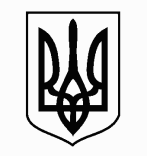 ЗАПОРІЗЬКА МІСЬКА РАДАДЕПАРТАМЕНТ ОСВІТИ І НАУКИТЕРИТОРІАЛЬНИЙ ВІДДІЛ ОСВІТИЗАВОДСЬКОГО РАЙОНУЗапорізький навчально-виховний комплекс № 67 Запорізької міської ради Запорізької областівул. Радіаторна, . Запоріжжя, 69067; тел./факс: (061) 2397350, E-mail: znvk67.zp@gmail.com  Н А К А З_______________								№ ______Про підсумки науково-методичної роботи з педагогічними кадрами у 2019-2020 навчальному роціУ 2019-2020 навчальному році науково-методична робота у навчально-виховному комплексі № 67 була направлена на реалізацію Закону України «Про освіту», «Про загальну середню освіту», інструктивних документів Міністерства освіти і науки, молоді та спорту, Державного стандарту початкової освіти, затвердженого постановою Кабінету Міністрів України від 21.02.2018 № 87, постановою Кабінету Міністрів України від 24.07.2019 № 688, листу МОН України від 19.04.2018 № 1/9-249 «Щодо забезпечення наступності дошкільної та початкової освіти», згідно наказу територіального відділу  освіти і науки № 170р від 06.09.2019 «Про організацію методичної роботи в Заводському районі у 2019-2020 навч.році» .Згідно наказу по ЗНВК № 67 від 01.09.19 № 245р  «Про організацію методичної роботи з педагогічними кадрами у 2019-2020 навч.році» діяльність педагогічного колективу комплексу була спрямована на вирішення таких завдань:Забезпечення ефективної роботи щодо реалізації науково-методичної теми комплексу:  «Педагогіка партнерства як складова освітньо-професійної траєкторії розвитку учня з метою реалізації Концепції НУШ»  (IІ етап - теоретичний).виховної теми комплексу:  «Створення виховного простору Запорізького навчально-виховного комплексу № 67, що сприяє формуванню життєвих компетентностей особистості» (IІ етап - теоретичний).Організація самоосвіти педагогів із врахуванням напрямків інноваційної діяльності школи та індивідуальних потреб педагогів  та з урахуванням її діалектичного зв’язку з єдиною науково-методичною темою навчального комплексу.Створення умов для реалізації основних положень «Національної стратегії розвитку освіти України на період до 2021 року» та  Концепції реалізації державної політики у сфері реформування загальної середньої освіти «Нова українська школа» на період до 2029 року.Планування та втілення в діяльність закладу заходів щодо реалізації положень професійного стандарту «Вчитель початкових класів закладу загальної середньої освіти», затвердженого наказом Мінсоцполітики №1143 від 10.08.2018.Удосконалення управлінської діяльності щодо підвищення рівня інформаційної компетентності всіх учасників освітнього процесу. Продовження роботи щодо оновлення комп’ютерної техніки, розширення єдиного інформаційного простору та ефективного впровадження програм  «Бібліотека», «КУРС школа», «Електронна алфавітна книга», «Моніторинг анкетування батьків», «Моніторинг анкетування учнів в управлінській діяльності. Активізація роботи віртуальної вчительської та використання інформаційних технологій у процесі вивчення всіх предметів освітньої програми закладу. Ознайомлення та застосування на практиці елементів технології дистанційного навчання.Реалізація особистісно орієнтованого підходу до розвитку, виховання і навчання учнів через оновлення змісту освіти і впровадження нових освітніх технологій. Активізація роботи щодо встановлення пріоритету уроку, як засобу соціалізації учнів та розвитку їх життєвих компетенцій.Підвищення ефективності роботи з обдарованими та здібними учнями; забезпечення результативності предметних олімпіад та інших інтелектуальних конкурсів обласного рівня, продовження науково-дослідницької та пошукової роботи через діяльність наукового товариства учнів «ЗНАННЯ «PLUS».Забезпечення результативності освітнього процесу удосконалення підходів щодо об’єктивного оцінювання НДУ. Підвищення ефективності роботи педагогічного колективу з учнями, які мають різні рівні навчальних досягнень та різні освітні потреби.  Здійснення експертної оцінки (моніторингу) якості та результативності навчально-виховного процесу.Організація ефективного освітнього процес у 1-2 х класах та створення комфортних умов навчання в рамках реалізації Концепції нової української школи.Продовження роботи щодо створення умов для здійснення інклюзивної освіти в комплексі з метою реалізації державної політики у галузі освіти.Забезпечення принципу наступності у навчанні: дошкільний заклад, початкова школа, основна та старша школа, вищий навчальний заклад через діяльність освітнього кластеру ЗНВК № 67.Забезпечення реалізації Концепції національно-патріотичного виховання в системі освіти України.Спрямування виховного процесу на найвищі морально-духовні та потенційні можливості виховання, на створення умов для досягнення життєвого успіху особистості, розвитку її індивідуальних здібностей; забезпечення подальшого розвитку учнівського самоврядування до ширшого залучення його до вирішення питань організації навчального процесу, розвитку громадянської активності, формування навичок здорового способу життя учнівської молоді. Створення необхідних умов для інтеграції української культури в європейський простір, а саме: формування у дітей та учнівської молоді відкритості, толерантного ставлення до відмінних від національних ідей, цінностей, культури, мистецтв, здатності диференціювати спільне і відмінне в різних культурах, сприймати українську культуру як невід’ємну складову загальнолюдського надбання.Створення педагогічних умов для формування  в учнів вечірньої школи мотивації навчальної діяльності.Здійснення психолого-педагогічний супроводу профільної освіти в умовах особистісно орієнтованого, компетентісного підходу до навчання. Удосконалення роботи соціально-психологічної служби. Удосконалення системи профорієнтаційної роботи, підвищення рівня професійної підготовки як засобу забезпечення соціальної захищеності випускників. Удосконалення роботи з дітьми девіантної поведінки. Забезпечення профілактики правопорушень та підвищення рівня вихованості учнів. Забезпечення якісних умов для соціальної реабілітації учнівської молоді.Посилення роботи щодо попередження всіх видів травматизму учнів та працівників ЗНВК № 67. Оптимізація роботи класних керівників та педагогів комплексу шляхом використання електронної платформи Google.Здійснення дистанційного навчання у ІІ семестрі у зв’язку з карантином по Covid 19.Але виконання деяких завдань не вдалося реалізувати у минулому навчальному році.Пропозиції від ЗОІППО щодо підготовки педагогічних працівників за програмою  “Intel. Навчання для майбутнього”, «Соціальні сервіси», «Веб.2.0», «Цифрові технології» тощо у 2019-2020 навч.році на відміну від минулого року не надходило. Більшість вчителів підвищували свою фахову майстерність з ІКТ самостійно через дистанційні курси на різних платформах («Всеосвіта», «На урок» тощо). Участь у грантових програмах з метою покращення науково-методичної та матеріально-технічної бази ЗНВК № 67 залишається резервним на наступний рік. Також робота віртуальної вчительської  не була активною,  переважно користувались групою у Viber для своєчасного інформування педколективу. Програма розвитку  ЗНВК № 67 знаходиться у стадії розробки тому вона не була представлена.Значна увага у 2019-2020 навчальному році приділялась підготовці педагогів до впровадження Концепції НУШ та педагогіки партнерства згідно ІІ етапу (теоретичному) науково-методичної теми. У комплексі вироблена система навчально-методичної діяльності, спрямованої на реалізацію поставлених задач. Методична робота закладу будується на діагностичній основі, має практичну спрямованість, відзначається як традиційними, так і нетрадиційними підходами з поєднанням індивідуальних, групових, колективних форм роботи з вчителями.З метою підвищення якості освіти науково-методична діяльність у ЗНВК № 67 відбувалася за наступними напрямками та відповідними до неї заходами, формами методичної роботи:Аналіз підсумків науково-методичної роботи було здійснено за таким ж напрямками:І.1. У 2019-2020 навчальному році відбувалось впровадження  і реалізація Концепції «Нова українська школа» у 1,2-х класах, нових критеріїв оцінювання для учнів 1-4 класів. Здійснювалось оновлення змісту освіти та перехід на нові програми, нові підручники для учнів старшої ланки, а саме - 11 класів. Відповідно, педагогічні працівники потребували методичної підтримки і методичного супроводу. Це здійснювалось шляхом самоосвіти, за допомогою методичної служби комплекса, НМЦ та ЗОІППО. Але у зв’язку із карантином  по переважно методичні навчання у 2020 році були  проведені в дистанційній формі.І.2. З метою забезпечення результативності освітнього процесу, модернізації освітнього процесу в навчально-виховному комплексі на внутрішкільному контролі у традиційно були такі питання:стан ведення вчителями та майстрами класних журналів;підсумки проведення І (шкільного), ІІ (районного) та ІІІ (обласного) етапів Всеукраїнських учнівських олімпіад з базових навчальних дисциплін та ефективність використання годин навчального плану щодо організації роботи зі здібними та обдарованими учнями;результативність роботи із здібними та обдарованими учнями у поточному навчальному році; стан формування базових академічних вмінь та навичок учнів вечірньої школи;стан організації харчування та дотримання санітарно-гігієнічних вимог;підсумки роботи щодо професійного становлення молодих фахівців у поточному навчальному році;стан підготовки учнів 4, 9, 11, 12-х класів до державної підсумкової атестації та до ЗНО;впровадження диференційованого підходу до учнів з початковим рівнем навчальних досягнень;результативність державної підсумкової атестації;ефективність використання навчально-методичної та матеріально-технічної бази у навчально-виховному процесі;підсумки проведення моніторингу якості освіти (вступного, проміжного, рубіжного);результати навчальної діяльності;стан ведення шкільної документації вчителями початкової ланки;виконання навчальних програм з іноземної мови та  результати контрольних зрізів за видами мовленнєвої діяльності учнів у класах з поглибленим вивченням англійської мови та у профільній (філологічній) групі 10-А, 11-А класу;виконання навчальних програм, результати контрольних зрізів з української мови, підсумки контролю  сформованості навичок монологічного  мовлення та читацьких умінь в учнів початкової школи;якість виконання навчальних програм, результати контрольних зрізів з української мови, математики, природознавства та підсумки контролю сформованості читацьких умінь в учнів початкової школи;якість виконання навчальних програм, результати контрольних зрізів та про результативність освітнього процесу з української мови у 5-12 класах;якість виконання навчальних програм, результати контрольних зрізів та результативність освітнього процесу з математики: 5-11 класи тощо.             Особлива увага приділялась контролю організації освітнього процесу у 1-х класах, супервізія у вищеназваних класах також здійснювалась ТВО Заводського району.На відміну від минулого навчального року ВШК підлягало питання стану викладання наступних предметів: Захист Вітчизни, трудове навчання та професійна підготовка, варіативна складова, також робота груп ГПД вже два роки поспіль на контролі у зв’язку із впровадженням НУШ та зміною складу вихователів ГПДПідсумки ВШК викладено у відповідних наказах по комплексу. ВШК трудового навчання у початковій ланці, котре  було заплановано на ІІ семестр,  не мали змогу здійснити у зв’язку з карантином по Covid 19. Загалом слід відмітити виконання вчителями програмних вимог, навчальних програм з цих предметів, використання елементів сучасних інноваційних технологій, технологій дистанційного навчання, здійснення індивідуального та диференційованого підходу до навчання.І.3. З метою своєчасного аналізу, контролю та корекції навчально-виховного процесу на адміністративних радах розглядались різноманітні питання. А саме:І.4. Наприкінці 2019-2020 навчального року традиційно відбулося здійснення комплексного аналізу діяльності ЗНВК № 67. Педагогічними працівниками заповнювалась факторно-критеріальна модель якості освіти за допомогою якої  оцінюються якість умов, якість процесу та якість результатів.ФАКТОРНО-КРИТЕРІАЛЬНА МОДЕЛЬ ЯКОСТІ ОСВІТИ ЗНВК № 67Всі параметри було оцінено на достатньому рівні. І це стабільний результат протягом 4 років. Найвище педагоги оцінили в цьому навчальному році санітарно-гігієнічний стан навчального закладу, факультативи+курси за вибором, професійну компетентність педагогів, додаткову освіту, академічну успішність.  Але, випускники комплексу підтверджують рівні навчальних досягнень і щороку отримують медалі (2017-2018 навч.рік: 1 золота, 1 срібна медалі; 2018-2019 навч.рік: 3 золотих, 3 срібних медалі, 2019-2020 – 2 золотих медалі).І.5. З метою вдосконалення НВП в навчальному комплексі проводиться прийом членами адміністрації всіх учасників НВП згідно Закону України «Про звернення громадян».Питання щодо організації прийому громадян щороку розглядається на педагогічній раді та загальношкільних батьківських зборах, графік прийому  розміщено на сайті комплексу, в учительських І та ІІ підрозділів, склі холу І підрозділу, а також зазначено  на табличках кабінетів кожного члена адміністрації.Аналіз питань прийому громадян свідчить про певне зменшення кількості звернень, у зв’язку з тим, що у ІІ семестрі  з березня не здійснювався прийом громадян у зв’язку з карантином по Covid 19. Найбільша кількість звернень стосується питань оздоровлення (28), міжособистісних стосунків (4), ГПД (4), з організації НВП (6), по ІІ підрозділу консультації щодо ЗНО та екстернату (7).ІІ.1. Згідно річного плану роботи комплексу цілеспрямовано велась робота щодо реалізації науково-методичної теми ЗНВК № 67: «Педагогіка партнерства як складова освітньо-професійної траєкторії розвитку учня з метою реалізації Концепції НУШ»  (IІ етап - теоретичний).А виховна діяльність в ЗНВК № 67 була спрямована на вирішення проблеми  «Створення виховного простору Запорізького навчально-виховного комплексу № 67, що сприяє формуванню життєвих компетентностей особистості» (IІ етап - теоретичний). Забезпечення впровадження науково-методичної теми та теми виховної роботи відбулось через проведення різноманітних заходів: педагогічних рад, методичних оперативних нарад та тижнів, діяльність НМР, творчих груп, семінарів та майстер-класів, ШМО, атестація педпрацівників, участь у професійних конкурсах, робота з молодими фахівцями, діяльності бібліотек. Всі ці заходи сприяли підвищенню не лише теоретичного а й практичного рівня кожного педагога, що в цілому вплинуло на рівень професійної компетентності педагогічного колективу комплексу із врахуванням нових тенденцій в освіті.Зміст діяльності протягом 2019-2020 року: вивчення та добір методик, програм, систем, узагальнення теорії з реалізації науково-методичної теми;підготовка до етапу практичного впровадження педагогіки партнерства в освітньому процесі;спостереження та аналіз щодо впровадження НУШ.Мета ІІ етапу роботи над науково-методичною темою: формування особистісної потреби, психологічної готовності педагогів до підвищення професійної компетентності для роботи над науково-методичною темою; осмислення науково-теоретичних засад з реалізації науково-методичної теми, її сутності, структури, змісту, обґрунтування та шляхів реалізації.Завдання: організація теоретичного вивчення теми педагогами;аналіз літератури з використання педагогіки партнерства в освітній діяльності;аналіз досвіду впровадження науково-методичної теми (зарубіжного і вітчизняного);осмислення кожним педагогом власного досвіду в контексті обраної теми;побудова моделей інноваційних уроків, виховних заходів з використанням елементів педагогіки партнерства;забезпечення наступності методичної роботи.Результати роботи над науково-методичною темою: психологічна готовність учителів до підвищення фахової майстерності, професійної компетентності в процесі роботи над науково-методичною темою;високий рівень володіння педагогами науково-теоретичною базою, осмислення ППД із проблемного питання;Для реалізації ІІ (теоретичного етапу) було проведено цикл педрад з теми «Новий зміст освіти у практичній діяльності педагогів ЗНВК 67»:1. «Аналіз результатів роботи педагогічного колективу у 2018-2019 навчальному році та пріоритетні напрямки роботи у 2019-2020 навчальному році» (серпень, 2019, Малиш О.Є.).2. «Аналіз результативності освітнього процесу в ЗНВК № 67 за підсумками І семестру 2019-2020 навчального року» (січень, 2020, Германенко Л.І.). 3. «Життєві та соціальні компетентності. Їх формування  засобами педагогіки партнерства» (on-line, квітень, 2020, Тіщенко О.Л.).4. «Сучасні тренди в освіті» (перенесено у зв’язку із карантином на вересень 2020 р., Приходько Л.О.).ІІ.2. У зв'язку з тим, що у минулому навчальному році було виявлено ряд порушень при веденні ділової документації, також у вчителів виникли труднощі щодо вибору тем самоосвіти, тому у 2019- 2020 році проведено методичні оперативки, що мали за мету надати допомогу педагогам з наступних питань:ІІ.3. Річним планом роботи комплексу були передбачені методичні тижні, під час яких весь педагогічний склад має можливість ознайомитись з ППД своїх колег:Тиждень педмайстерності вчителів «Калейдоскоп уроків» пройшов у листопаді. Відкриті уроки дали вчителі, що атестувались: Барахова Л.О., Тарасов В.В., Бройко В.В.. Також у січні члени атестаційної комісії мали змогу відвідати відкриті уроки атестуємих вчителів Малиш О.Є., Григоращенко В.Ю., Олійник О.О. Тиждень «Наробки та знахідки молодих вчителів», запланований на  квітень 2020 року, та «Тиждень педагогічної майстерності класних керівників» не проводився у зв’язку із карантином. Але адміністрацію здійснювався контроль через відвідування уроків молодих колег та позакласних заходів протягом того періоду поки тривав навчальний процес.ІІ.4. Під час засідань науково-методичної ради розглядались  традиційні питання:Особлива увага приділялась реалізації Концепії НУШ, вивченню вимог Держстандартів, підготовці та самоосвіті педагогічних кадрів з оволодіння інноваційними технологіями та вибору елементів педагогіки партнерства з метою подальшого впровадження. ІІ.5. На відміну від минулих років робота творчих груп педагогів має більш практичне значення. З метою прийняття колегіального рішення  в рамках підготовки до педагогічних рад творча група досвідчених вчителів (представники від кожного ШМО)  активно приймала участь у розробці проекту рішення педради. Друга творча група займалася розробкою системи якості оцінювання в рамках підготовки до аудиту.ІІ.6. У 2019-2020 навчальному році було проведено майстер класи з практичним завданням вчителями комплексу: -вчителем інформатики Солдатенко С.І. (вища категорія, вчитель-методист) з теми «Використання  QR-кодів в освітньому процесі», «Кібербезпека  при використанні електронного контенту» з метою підвищення рівня ІКТ педагогів;- вчителем.укр.мови та літератури Шкляренко С.В (вища категорія, вчитель-методист) для вчителів ЗНВК 67 з теми «Від медіаосвіти до медіаграмотності»; -вчителем історії та правознавства Соболенко Ю.П. (вища категорія, вчитель-методист) з теми «Використання елементів медіа грамотності на уроках суспільно-гуманітарного циклу» для вчителів Заводського району. Також даний майстер-клас транслювали на місцевому телеканалі «Z».Два роки поспіль вчителі Шкляренко С.В, та Соболенко Ю.П. приймають участь у Всеукраїнському проекті з медіа грамотності Вивчай та розрізняй: інфо-медійна грамотність» й  успішно представляють результати своєї діяльності на різних рівнях. Учасником вищеназваного проекту є і вчитель художньої культури і музичного мистецтва  Пономаренко І.О., але презентацію її досвіду роботи поки що не була представлена.ІІ.7. У цьому навчальному році велика увага приділялась  професійному зростанню педагогів у ознайомленні та засвоєнні теоретичного матеріалу щодо науково-методичної теми. Величезна роль була відведена роботі шкільних методичних об’єднань (ШМО), які шляхом використання як традиційних так нетрадиційних форм засідань спрямовували педагогів на визначення та планування  індивідуальної траєкторії професійного розвитку, на глибоке осмислення важливості вибору тем самоосвіти.	У комплексі існують шість ШМО:ШМО учителів початкових класів «Росток» (керівник Гринь З.М.)ШМО учителів іноземної мови «Діалог» (керівник Лисенко Н.В.)ШМО учителів математики і інформатики (керівник Хмельницький А.А.)ШМО учителів, які викладають предмети суспільно-гуманітарного циклу «Натхнення» (керівник Соболенко Ю.П.)ШМО учителів, які викладають предмети природничого циклу «Еврика» (керівник Мамчур Ю.В.) ШМО учителів трудового навчання, професійної підготовки та предметів художньо-естетичного циклу «Сузір’я» (керівник Люта Н.С.)Слід відмітити, що керівниками  ШМО у визначений термін, до 01 жовтня 2019 року, оформлені відповідні папки, де наявні аналіз роботи за минулий навчальний рік, плани роботи на поточний рік, плани і матеріали тематичних заходів. У цих папках зберігаються доповіді та виступи членів методичних об'єднань, тематичні розробки, дидактичні матеріали. Засідання відбувались систематично, їх проведення оформлено протокольно. Керівники ШМО врахували минулорічні зауваження і рекомендації. Планування роботи було складено в відповідності до науково-методичної теми комплексу, Іі теоретичного етапу та її задач.Так на засіданнях ШМО обговорювались та вивчались наступні питання:ШМО   «Натхнення»   з   2018      року   працює   над   впровадженням проблемної   теми «Використання медіаграмотності на уроках суспільно-гуманітарного циклу     як складова педагогіки партнерства». Під час засідань висвітлювались наступні питання:1. Пошук ефективних методів навчання медіаграмотності в школі	(Барахова Л.О.)2. Формування медіа-компетентності учнів на уроках історії	(Григоращенко В.Ю.)3. Формування  творчої компетентності учнів на уроках української мови та літератури шляхом упровадження елементів медіа-освіти.	Презентація досвіду	(Шкляренко С.В.)4. Тексти «нової природи» на уроках суспільно-гуманітарного циклу	(Григоращенко В.Ю.)5. Ефективні методи та прийоми роботи з великим об’ємом інформації на  уроках історії (Соболенко Ю.П.)6. Гейміфікація навчання (Олійник О.О.)Два засідання ШМО проходили у вигляді діалогу, творчих звітів, два засідання відбулися онлайн в зв’язку з карантинними обмеженнями. Найбільш вдалою формою виявилася форма «круглого столу», коли педагоги ділилися власними досягненнями в питанні використання медіаграмотності на уроках суспільно-гуманітарного циклу     як складової педагогіки партнерства.У 2019-2020 навчальному році вчителі ШМО «Діалог» працювали над темою «Створення умов для формування суб’єкт-суб’єктних відносин у процесі пізнавально-інтелектуального партнерства на уроках іноземної мови». Також вчителі іноземних мов вели підготовку до роботи літнього мовного табору, приймали участь у конкурсах та тренінгах. Нажаль, через карантин  по COVID-19, мовний літній табір не розпочав свою роботу, але його перенесено на осінь 2020 р. Організацією GoCamp було запропоновано провести спілкування з волонтерами з різник країн онлайн. Вчителі Лисенко Н.В., Каплун В.В., Писаренко В.М. разом з учнями 7-А, 8-А, 9-А скористалися цією можливістю та проводили зустрічі англійською мовою з волонтерами з Ізраїлю та Алжира за допомогою Skype.Так на засіданнях ШМО обговорювались та вивчались такі питання, як «Інноваційні технології», «Створення мовного табору», «Сучасна модель уроку НУШ з іноземної мови», робота в початковій школі за програмою «На крилах успіху», «Педагогіка партнерства», розглядалися методи для покращення проведення сучасних уроків з іноземної мови.Вчителі Писаренко В.М., Каплун В.В., Лисенко Н.В. проявили найбільшу активність. Під час проведення засідань педагоги обмінювалися досвідом впровадження інтерактивних онлайн ігор з англійської мови Kahoot, Quizzy з метою покращення знань з англійської мови та з метою мотивування учнів до її вивчення.ШМО «Константа»:Реалізовано другий етап зазначеного вище плану роботи, встановлено відповідність між темами самоосвіти вчителів та концептуальними засадами педагогіки партнерства. Проведено індивідуальну роботу з встановлення відповідності між темою самоосвіти та концептуальними засадами педагогіки партнерства, а також колективне обговорення встановлених відповідностей, створення динамічних пар з реалізації окремих  аспектів втілення педагогіки партнерства. Розпочато третій, впроваджувальний етап.З метою підвищення рівня оволодіння учнями інформатики та математики був проведений семінар-практикум «Застосування інноваційних методів навчання як засіб реалізації педагогіки партнерства на уроках математики і інформатики». Завдання забезпечення умов для безперервного зростання рівня педагогічної майстерності вчителів через координацію зусиль методичних структур різного рівня було реалізоване через участь вчителів у міських та обласних майстер-класах (вч. Бройко В.В., Волкова А.Ю., Тіщенко О.Л., Солдатенко С.І.) з отриманням відповідних сертифікатів, а також через постійну участь вчителів у засіданнях в предметних РМЦ.ШМО «Еврика»:Працювали над темою ШМО «Формування освітніх компетенцій учнів при викладанні предметів природничого циклу через призму педагогіки партнерства як складової траєкторії розвитку учня». Реалізація методичної теми забезпечувалася шляхом використання різноманітних методів роботи з учителями: творча дискусія, „ круглий стіл ”, психолого-педагогічні практикуми, але деякі засідання змінили формат на онлайн конференції.. Результатами роботи стали: розроблені рекомендації, підготовлені пам’ятки, методичні бюлетені, розробки уроків з використанням «методу проектів», уроки з використанням інформаційних ППЗ (з біології, хімії, фізики, географії), новітніх засобів навчання. До проведення інформаційних, теоретичних блоків засідань залучались керівник ШМО вчителів природничих  дисциплін  Мамчур Ю.В. (вчитель біології), заступник  директора школи  Германенко Л.І. (вчитель  географії), Бортнік Р.В. (вчитель хімії), Чоботок І.Ю. ( вчитель фізики та астрономії), Гриценко  О.В. (вчитель географії)Каба Ю.І. ( вчитель біології). Під час засідань ШМО «Сузір'я» були розглянуті  наступні питання: - Застосування інформаційно-комунікаційних технологій на уроках з виробничого навчання. (Степанова І.В.);- Медіа освіта з музичного та образотворчого мистецтва (Пономаренко І. О.)- Формування творчої компетентності учнів на уроках трудового навчання шляхом упровадження елементів медіа-освіти (Ткаліч В.С.)- Використання мультимедійних технологій на уроках з фізичного виховання (Гусак В.В.)- Тренди в освіті: що популярне сьогодні (Люта Н.С.)-Топ-10 трендів в освіті (Тарасов В.В.)- Аналіз участі учнів у Всеукраїнських олімпіадах  (Люта Н.С, Гусак В.В., Тарасов В.В, Ткаліч В.С.)- Презентація портфоліо. Творчий звіт вчителів, що атестуються (Тарасов В.В., Ткаліч В.С., Степанова І.В.).Засідання ШМО проходили у вигляді діалогу, творчих звітів, круглого столу.У 2019-2020 навчальному році працювало методичне об’єднання «Росток» вчителів початкових класів  над проблемою:  «Виконання Державного стандарту початкової загальної освіти шляхом використання інноваційних технологій в початковій школі»  презентувалися портфоліо та творчі звіти з теми самоосвіти вчителів, що атестувалися:У 2019 – 2020 навчальному році на засіданнях ШМО презентувався творчий звіт з теми самоосвіти вчителя, що атестувався:Бучковська Л.К. «Створення ситуації «успіху» в молодших школярів у системі компетентнісно-зорієнтованого навчання».Кожним вчителем була вибрана тема, над якою він працював у 2019 – 2020 навчальному році з метою професійнго зростання.Традиційно у комплексі кожне ШМО проводить різноманітну позаурочну діяльність. На відміну від минулого навчального року нажаль не всі заходи встигли провести.ШМО «Еврика» З метою обміну досвідом щодо формування активної життєвої позиції, організації позакласної роботи з предметів природничого напрямку вчителі  приймали активно участь в Міському конкурсі «Екологічний вектор» (також приймають участь і вчителі початкової ланки, Бучковська Л.К. отримала грамоту за ІІ місце), ШМО «Натхнення» - шкільний конкурс «Я – Українка!», свято поезії – «Перлина душі моєї»ШМО «Росток»_ сімейно-спортивний захід «Козачата», ШМО «Сузірʹя» - шкільна спартакіада.ШМО «Діалог»- участь у конкурсі «Відгук на прочитану книгу» на англ.мові, організація роботи літнього мовного табору Go Camp, екскурсії на іноземній мові по місту Запоріжжя.ІІ.8. Наприкінці минулого навчального року було проведено діагностику потреб педагогічних кадрів у підвищенні власної кваліфікації, оцінка професійних утруднень вчителів, заповнення факторно-критеріальної моделі, скоректовано та доповнено перспективне планування підвищення кваліфікації педагогічних кадрів та проходження атестації  на 2018-2023 роки; Протягом цього навчального року педагоги комплексу були активними учасниками різноманітних методичних заходів і навчань. Під час навчання на відстані у ІІ семестрі  вчителі покращували свої знання з ІКТ, технологій дистанційного навчання та приймали участь у багатьох тренінгах, семінарах, вебінарах та онлайн конференціях. Писаренко В.М. приймала участь в конкурсі «Учительська десятка». Також вчителі комплексу пройшли педагогічний профтест та отримали сертифікати.Протягом  року проходили курси підвищення кваліфікації при КЗ ЗОІППО ЗОР 20  вчителів. Це сприяло вдалому проходженню атестаційного періоду. Гласна, об’єктивна і кваліфікована оцінка діяльності, заохочення кращих педагогів, підвищує персональну відповідальність за якість педагогічної праці, стимулює удосконалення педагогічної майстерності і розвиток творчої ініціативи.В цілому в навчальному комплексі з року в рік відзначається тенденція постійного підвищення рівня професійної майстерності педпрацівників, збільшення педагогів з першою та вищою категорією. Згідно порівняльної таблиці за три роки показники стабільні (мінус один вчитель вищої категорії зі званням « учитель методист», що звільнилась за пенсійним віком. Проте можна стверджувати про збільшення кількості вчителів з педагогічними званнями та постійни молодих спеціалістів.За підсумками атестації кожен вчитель створив і презентував колегам та членам атестаційної комісії електронне порт фоліо, наробки з теми самоосвіти, вектор траєкторії особистого розвитку.Підсумки атестації педагогічних працівників відображено у підсумковому наказі №64р від 03.04.2020р. по комплексу. У комплексі забезпечено умови для підвищення освітньо-наукового та професійного рівнів педагогів: формування у них стійкої мотивації та потреби у самоосвіти щодо комп’ютерної грамотності та ІТ-компетентності. Під час проведення атестаційного періоду враховувались результати шкільного конкурсу-огляду кабінетів, одним із параметрів оцінки якого є план роботи над темою самоосвіти.ІІ.9. Змістовна науково-методична робота сприяє підвищенню рівня професійної компетентності вчителів, узагальненню та поширенню ППД, результативній участі у професійних конкурсах різного рівня.Традиційно приділялась увага виявленню і розповсюдженню кращого педагогічного досвіду педагогів шляхом проведення щорічного Всеукраїнського конкурсу "Учитель року". Члени педагогічного колективу щороку беруть участь у районних професійних конкурсах «Класний керівник року», «Кращий навчальний кабінет» , але в цьому навчальному році районні конкурси не проводились.Результативність участі педагогів ЗНВК № 67 у професійних конкурсах 2019-2020 навч.рік – у Всеукраїнському конкурсі «Учитель року» в номінації «Історія» приймала участь Дехтяренко  Ю.В., у номінації «Початкова  школа» - Барабаш Л.В.. Вчителі посіли перше місце  в першому зональному турі, були учасницями першого відбіркового етапу другого (обласного) туру.У Міській педвиставці від комплексу було представлено тільки 4 роботи. Вчителі Барахова Л.О.+Григоращенко В.Ю. номінація «виховна взаємодія», Трибулкіна І.В.+ Шкуро Н.Д. номінація «Нова українська школа: освіта майбутнього» секція «Початкова освіта», Дехтяренко Ю.В. секція «Історія та правознавство», Шкляренко С.В.+Соболенко Ю.П. номінація «Практична медіаосвіта». Робота останніх двоїївителів отримала диплом ІІІ ступню. Це лице 11% від загальної кількості педколективу. Вчителі комплексу нехоче представляють власний досвід. Над цим слід працювати у наступні роки.У Міжнародній виставці «Сучасні заклади освіти», що проходить щороку у м.Києві цього року був представлений досвід двох вчителів: вчителя .укр.мови та літератури Шкляренко С.В (вища категорія, вчитель-методист) та вчителя історії та правознавства Соболенко Ю.П. (вища категорія, вчитель-методист) з теми «Використання елементів медіа грамотності на уроках суспільно-гуманітарного циклу». Цей досвід отримав золоту медаль.ІІ.10. Заняття школи професійного становлення молодих вчителів вже багато років поспіль проводить керівник школи молодого вчителя Дергоусова З.І. На початку 2019-2020 навч.року працювало два педпрацівника зі стажем до 3-х років:Сидорина Є.С.  (вчитель укр.мови та літератури), наставником котрої була закріплена Шкляренко С.В. - спеціаліст вищої категорії, вчитель-методист;Дадаєва О.В. (педагог-організатор) –  наставник Тіщенко О.Л., заступник директора з НВР, спеціаліст вищої категорії, вчитель-методист.Дадаєва О.Р. – пішла у декретну відпустку з жовтня  2019 року. З листопада почала працювати педагогом - організатором Юредюк Д.В.. Протягом року молодим педпрацівникам надавалась методична підтримка у вигляді консультацій, взаємовідвідувань уроків, обговорення організації сучасного уроку тощо.ІІ.11. Слід зазначити, що на рівень професійної компетентності педагогів значно впливає забезпечення бібліотечного фонду ЗНВК № 67, який складається з 2-х бібліотек: І підрозділ (Новікова Л.О. -завідуюча бібліотекою, бібліотекар Тюркеджи Г.Г.), ІІ підрозділ (курується Тюркеджи Г.Г., бібліотекар). Існує комп’ютер в бібліотеці І підрозділу та програма «Електронна бібліотека», комп’ютер в бібліотеці ІІ підрозділу.З року в рік здійснюється передплата на фахові періодичні видання та поповнення художньою літературою.Але, у порівнянні з минулим навчальним роком деякі вчителі активізувались щодо використання періодичних видань для підвищення власного професійного рівня. Хоча найактивнішими залишаються вчителі  іноземних мов, географії, вихователі ГПД. Адміністрація не одноразово наголошувала на це питання під час проведення оперативних нарад.Стан забезпечення підручниками (станом на 01.09.2019)Дана таблиця свідчить про те, що через збільшення контингенту учнів існує проблема недокомплексації. але на кінець навчального року книг, яких не вистачало  частково придбано батьками і навчальний процес здійснювався без перешкод.      У 2019-2020 навч.році бібліотекарями і та ІІ підрозділів було проведено наступні заходи: Екскурсія до бібліотеки учнів 1 класів – свято (жовтень, 2019), Всеукраїнський місячник шкільних бібліотек за  планом  (листопад, 2019).Через карантинні обмеження та навчання на відстані не проводились наступні заплановані заходи:Свято «Посвята в читачі учнів 1-х класів» (квітень, 2020),Тиждень дитячої та юнацької книги (квітень, 2020),ІІІ.1. Для забезпечення насиченого освітнього середовища та результативності роботи з обдарованими та здібними учнями використовувались різні види роботи. А саме було продовжено  роботу наукового товариства учнів (НТУ) «Знання PLUS” (керівник Шкляренко С.В.), ШМО розробляли план роботи з обдарованими учнями, вчителі комплексу працювали за індивідуальним планом з даного напрямку з кожним окремим учнем. На початку навчального року було вручено посвідчення учням - новим членам НТУ. Вперше, у жовтні 2019 року практичним психологом були проведені тренінги з учнями не тільки ЗНВК № 67, а й з учнями Заводського району які вперше  приймали участь в  олімпіадах та конкурсах. Такі тренінги проводяться у комплексі традиційно з метою надання практичних навичок роботи в команді та розвитку психологічної готовності до випробувань, і в цьому навчальному році на виконання районної програми «Обдаровані учні» та меморандуму підписаному у травні 2019 року такий тренінг проводився як районний захід. Найактивнішими учасниками були учні ЗНВК 67.Але, у наступному році потрібно урізноманітнити прийоми, заходи із залученням викладачів ВНЗ, спеціалістів центру туризму, бібліотек з цього напрямку і керівникові НТУ Шкляренко С.В. і психологу Кузьменко О.П..У зв’язку з переглядом і оновленням банку даних про обдарованих дітей було проведено додаткове діагностування з вивчення особливостей особистісного розвитку здібних учнів, їхніх нахилів та інтересів у різних видах діяльності. Виходячи із результатів анкетування, було створено банк даних схильних до обдарованості дітей. У Всеукраїнських учнівських олімпіадах учні нашого комплексу у порівнянні з минулим роком покращили результат і посіли ІІ місце серед шкіл Заводського району і І результат серед загальноосвітніх шкіл утримали. Простежується стабільна позитивна тенденція щодо результативності виступу команди учнів ЗНВК № 67 - вона  покращила свій рейтинг в районі не звертаючи увагу на зменшення коефіцієнту показника результативності у порівнянні з минулим навчальним роком (було 1,8 , стало 1,7). Це відбулося за рахунок збільшення кількості учасників даного випробування. Питання щодо кількості учасників команди та їх результативності було розглянуто на засіданнях адміністративної, науково-методичної радах та під час засідань кожного ШМО. Постійно ведеться індивідуальна робота вчителів разом з учнями з даного напрямку.Розглянемо порівняльну таблицю результативності участі команди учнів у ІІ (районному) етапі предметних олімпіад за 5 років:У порівнянні з минулим навчальним роком показники зменшилися (згідно таблиці №2):кількісний склад команди учнів навчального комплексу № 67  - 84 (було 88), кількість призерів 52 (було 61), відповідно і відсоток призових місць 62 (було 69%).Коефіцієнт ефективності теж трішки менший ніж у минулому році 1,7 (був 1,8).  Кількість учасників обласного етапу 16, як і в минулому році, що складає 30% (26%) від кількості призерів, 19% (18%) - від загальної кількості учасників.Можна стверджувати про гарну підготовку команди ЗНВК № 67 до ІІ (районного) етапу Всеукраїнських олімпіад.За підсумками виступу команд на рівні Заводського району у розрізі навчальних предметів маємо найбільшу кількість  набраних балів з географії, історії, фізики (у минулому році це були ще й трудове навчання і фізкультура), з астрономії (тільки наш комплекс має результат). В  олімпіаді з астрономії приймали участь лише наші учні, з української мови ми випередили гімназію 47.Також, аналіз результативності свідчить, що профілізація та поглиблене вивчення з англійської мови знайшли підтвердження у виступі команди. Маємо призові місця з математики (ІІ, ІІІ місця), фізики (три ІІ, одне ІІІ), англійської мови (одне І, два  ІІ місця), трудового навчання (І, ІІ, ІІІ місця).  На відміну від минулого року не маємо результатів з правознавства, як і в минулому році з інформаційних технологій; зменшилась кількість балів з математики, біології, рос.мови. Покращився результат з хімії, української мови, німецької  та французької мов. Не приймали участь в олімпіаді з економіки (не викладається предмет), з креслення (не було учасників в районі).Загалом команда учнів ЗНВК № 67 за останні три роки має такі результати: Таблиця 3З таблиці видно, що у цьому навчальному році маємо стабільну кількість перших і других місць, що свідчить про систематичну роботу з підготовки учнів до результативної участі у олімпіадах. Слід відзначити збільшення кількості переможців цього етапу: Розглянувши результати участі у ІІ (районному) етапі Всеукраїнських олімпіад з навчальних предметів (див. додаток 1-3) можна зробити наступні висновки, що найбільшу кількість балів для ЗНВК № 67 змогли заробити наступні вчителі:географії та економіки - Гриценко О.В. (22), історії – Соболенко Ю.П. (12)біології – Мамчур Ю.В.( 10)фізики та астрономії – Чоботок І.Ю. (12).Загалом, вище названих результатів вдалося досягти, як і в минулому навчальному році, завдяки зусиллям 26-ти педагогів навчального комплексу, що становить 38% від загальної кількості педагогічних працівників, та 86% (на відміну від минулого року 57%) від загальної кількості тих педагогів які могли б підготувати учнів до олімпіад (без вчителів початкової ланки, соц.педагога, бібліотекарів, вчителів ІІІ підрозділу). Це говорить про активізацію роботи з даного напрямку та ретельнішу підготовку учнів.Проаналізувавши результативність участі учнів за три роки виявлено, що вчителі Тарасов В.В., Малиш О.Є., Соболенко Ю.П., Москаленко Т.К., Чоботок І.Ю., Гриценко О.В., Хмельницький А.А., Люта Н.С., Гусак В.В., Мамчур Ю.В., Каба Ю.І., Кузьменко О.П., Ткаліч В.С., Нікітіна А.Ф., Лисенко Н.В., Зоріна А.В., Олійник О.О., використовують системний підхід під час роботи з певними учнями і це приносить не поганий результат протягом порівняльного періоду.У 2019-2020 навч.році були і негативні тенденції:не приймали участь в олімпіаді з інформатики, з економіки, направили меншу учнів ніж було запропоновано згідно рейтингу з історії (-2), фізичної культури (-3), французької мови (-1).Резервом у подальшій роботі слід вважати результативність участі учнів у деяких олімпіадах. На другому місці за кількістю балів посідає наш навчальний заклад з укр.мови та літератури, англ.мови, франц.мови, математики,  хімії, біології та екології, фізкультури, технічної праці, педагогіки і психології. На третьому місці ми з рос.мови.Для участі у ІІІ (обласному) етапі Всеукраїнських олімпіад з навчальних предметів направлено 16 учнів ЗНВК № 67  ( у минулому навч.році теж 16), яких готували 13 вчителів:Таблиця 4Таблиця 5Аналізуючи досягнення учнів на ІІ (районному ) етапі Всеукраїнських олімпіад можна стверджувати, що вищеназвані учні (згідно табл.5) мають достатній рівень підготовки. З таблиці  5 видно, що результативна участь у ІІ (обласному ) етапі олімпіад все ще залишається резервом у роботі вчителів комплексу. Більш детально було проаналізовано результати участі учнів у ІІ (районному) етапі Всеукраїнських олімпіад у наказі по комплексу № 347р від 28.12.2020.Слід відзначити, що за останні роки збільшилась активність  щодо залучення учнів до науково-дослідницької та пошукової діяльності.Було подано 12 заявок на участь у ІІ етапі конкурсу-захисті робіт МАН:Але, після написання контрольної роботи, безпосередньо у захисті прийняли участь лише 9. Недостатній рівень підготовки учнів  з предметів та психічна неготовність учнів сприяли низькому балу з контрольної роботи. Вперше маємо результативну участь в обласному етапі з педагогіки та психології.На державному рівні  планувалась, але у зв’язку із карантином відмінилась участь учениці 9-А класу Сацюк Анастасія у секції «Географія», та Акімочкіної Юлії  секція «Історія», вчителі Малиш О.Є., Соболенко Ю.П.. Отже, слід продовжувати  тенденцію збільшення учасників членів конкурсу захисту робіт МАН на державному рівні та роботу щодо залучення більшої кількості учнів та педагогів до науково-дослідницької діяльності, у тому числі і на інших наукових відділеннях та отримувати кращі результати. Серед учнів та вчителів ЗНВК № 67 популярністю користуються різноманітні мовознавчі та літературні конкурси з української мови та літератури:   	З метою підтримки здібних та обдарованих учнів була організована участь у різноманітних мовних конкурсах, а саме FLEX (35 учнів), Puzzle (46 учнів), Greenwich (43 учня), Олімпус (14 учнів). Результати конкурсу Greenwich чекаємо. В конкурсі Puzzle – 7 призових місць. Постійно приймаємо участь у Всеукраїнській олімпіаді з англійської мови «На урок» (Лисенко Н.В., Писаренко В.М., Каплун В.В., Нікітіна А.Ф, Калашник Ю.Ю.), де маємо понад 100 переможців (брали участь в осінній, зимовій та весняних сесіях).Також учні 8-А та 9-А класу приймали участь у конкурсі на прочитану книгу Fresh View на базі ЗНУ. Лисенко Данило (9-А) з вчителем Каплун В.В. посіли призове місце, отримали дві нагороди.Щороку учнів комплексу приймають участь у різноманітних конкурсах з різних предметів. Активна участь в Міському конкурсі «Екологічний вектор», Конкурс «Геліантус»  приймало участь 33 учні - 3 учні грамоти з біології, дипломи І ступеня – 2 учні, дипломи ІІІ ступеня – 2 учні.Всеукраїнський інтерактивний природничий конкурс « Колосок» (осінній)  приймало участь  187 учнів – «Золотих сертифікатів» - 92, «Срібних сертифікатів» – 55. В конкурсі « Левеня» прийняли участь – 18 учнів.Такі конкурси як «Колосок» - весняний, «Кенгуру» були проведені в період карантину в режимі онлайн. Мали змогу приймати безкоштовно всі бажаючи. Результати будуть у вересні 2020.Добрим стимулом для учнів та вчителів до подальшої спільної творчої співпраці є те, що традиційно щороку переможці та призери предметних олімпіад, інтелектуальних та творчих конкурсів різних рівнів нагороджуються почесними грамотами, дипломами та цінними подарунками на святі «Viva! Інтелект!». У цьому навчальному році це свято перенесено на вересень. В номінації «Кращий учень комплексу – 2020» визнано учня 11-А класу Дударь Микиту.Також стимулювання і забезпечення результативності освітнього процесу, участі у різноманітних предметних , професійних конкурсах, в олімпіадах, в позакласних заходах відбувається щороку згідно Положення про матеріальне заохочення педпрацівників закладу. Адміністрація комплексу мотивує педагогів до активної  та результативної участі та відмічає найбільш активних вчителів під час проведення щорічного свята «Вчитель року комплексу» (номінації «Кращий з ІКТ», «Краще ШМО», «Кращий навчальний кабінет», «Кращий класний керівник» тощо).ІV. З метою підвищення рівня компетентності школярів, розширення їх світогляду, формування готовності до подальшого навчання у вищій школі та свідомого професійного самовизначення було продовжено співпрацю педагогічного колективу навчального комплексу з навчально-науковими комплексами ЗДІА, КПУ, ЗНУ та ЗНТУ. Щороку складається договір про співпрацю та розробляється план взаємодії між ЗВНК № 67 та ДНЗ Заводського району № 167, 273, 4/12 згідно з міською програмою перспективності та наступності між дошкільною та початковою ланками освіти на 2017-2020 роки та з метою покращення адаптаційного періоду в учнів 1-х класів. Відвідування занять вчителями ЗНВК № 67 у ДЗН 167, 273, педконсиліум та День відкритих дверей у комплексі  у цьому навчальному році не було проведено через об'єктивні обставини.ЗНВК № 67 встановило партнерські зв’язки з метою досягнення високої конкурентоспроможності навчального закладу з різними суб`єктами кластеру. Кластер є міжгалузевим, він розв’язує проблеми в декількох галузях економічної діяльності, що сприяє розвитку освіти Заводського району.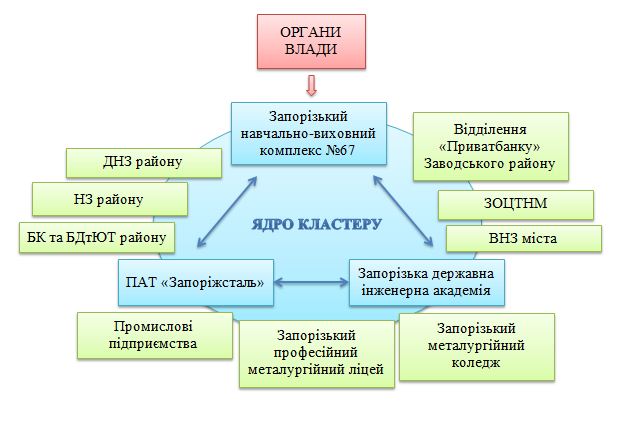 V.І. Головною метою методичної роботи є забезпечення умов для надання якісних освітніх послуг. З метою підвищення рівня НДУ та допрофільного навчання згідно освітньої програми та навчального плану на 2019-2020 навч.рік було введено додаткові індивідуальні заняття української мови та математики1А,Б,В,2А,Б,В, 4А по 0,5 годин на кожний предмет; 3А,Б,В4Б,В,  по 1 годин на кожний предмет;Варіативна складова використовується на підсилення інваріантної складової Додаткові індивідуальні заняття:5А,Б,В , 6А,Б,В, 8 А,Б,В, 9-Б,В класи - українська мова (0,5 годин на тиждень), 7 Б,В класи - українська мова (1 година на тиждень),5Б,В, 6Б,В,Г, 7Б,В, 8Б,В – історія України (1година на тиждень), 5А,6А,7А,9Г (0,5 годин на тиждень),9-Б,В – історія України, географія (0,5 годин на тиждень),6Б,В,Г – математика (1 година на тиждень),факультативи з  математики:Розв’язуємо текстові задачі 5А, 6А  (0,5 годин на тиждень), 5Б,В, 6Б,В (1година на тиждень),За лаштунками шкільної математики 7-А,8-А, 9-Б  (0,5 годин на тиждень), 7-Б,В, 8- Б,В (1година на тиждень),Згідно заяв батьків у 5-8 Б,В, 9-Б класах вивчається мова нацменшин – російська (2 години на тиждень), як курс за вибором 0,5 годин у 8-А класі.З метою якісної підготовки учнів старшої школи до ДПА, ЗНО а також для роботи з обдарованою молоддю щодо поглиблення профільного навчання, по підготовці їх до участі в предметних олімпіадах, конкурсах, МАН додаються години у варіативній складовій навчального плану: в 10-А класі -  курс за вибором: «Культурознавство англомовних країн» (1 година на тиждень), додаткові заняття з української мови (1 година на тиждень), української літератури (1 година),  історії України (1 година на тиждень);в 10-Б класі -  курс за вибором: «Ірраціональність у рівняннях,                                    нерівностях і алгебраїчних виразах», додаткові заняття з української мови та літератури (по 0,5 годин), історії України (1 година на тиждень);в 10-В класі – додаткові заняття з предмету «Водії автотранспортних засобів категорії «С», «С1» (1 година на тиждень), «Перукар (перукар-модельєр)» (2 години), «Історія України» (1 година на тиждень).в 11-А класі -  курси за вибором «Культурознавство англомовних країн» , «Гіди-перекладачі (по 1 годині), «Обчислення в системах  комп’ютерної алгебри»),  «Креслення» (по 1 годині на тиждень);  додаткові заняття з української мови та з української літератури (0,5 годин на тиждень), англ.мови (0,5 годин на тиждень), математики (геометрії) (0,5 година), з історії України (1 година на тиждень), географія (0,5 годин на тиждень);в 11-Б класі – додаткові заняття з укр.мови та літератури (0,5 годин на тиждень), історія України, математики (по 1 тижневій годині), англ.мови, географії  (0,5 годин на тиждень).в 11-В класі – додатковий час на профільне вивчення предметів курсу «Водій автотранспортних засобів категорії «С», «С1» (5 годин), в 12-А класі факультативи: з української мови ( 0,5 годин на тиждень): «Орфографічний практикум», з історії «Разом на одній землі. Історія України багатокультурна» (1 година на тиждень), «Історія Голокосту» (0,5 годин на тиждень),з фізики та астрономії «Природа і фізика» (1 година на тиждень), «Людина і космос» (1 година на тиждень).Можна зробити висновок, що у комплексі створено всі умови для покращення рівня НДУ, вдалого проходження ДПА, ЗНО.V.ІІ. Створення оптимальних умов освітнього процесу забезпечило позитивні зміни.Аналіз результатів 3-11-х класів                               І підрозділу  за підсумками  2019-2020 навчального року             Аналіз результативності щодо відсотка учнів, які навчаються на початковому рівні навчальних досягнень, засвідчив зменшення їх кількості в І підрозділі комплексу порівняно із результатами 2018-2019 навчального року  на 18 учнів, що становить 2%; порівняно із результатами І семестру цього навчального року кількість таких учнів зменшилась на 54 учня, що становить 7%, якість знань учнів порівняно із результатами І семестру цього навчального року зросла на 10%, що додало нам 78 учнів, які навчаються на достатньому і високому рівнях; а порівняно із річними показниками додала 92 учня, що становить 11%.Порівняльний  аналізякості знань учнів 3-11-х класів (по І підрозділу)            Аналіз    результатів рівнів НДУ за підсумками навчального року висвітлив дуже актуальну проблему щодо великої кількості учнів, які навчаються на початковому рівні. Крім того досить велика кількість учнів, які можуть бути віднесені до групи «резерву» і мають з одного-двух предметів оцінки, які нижче рівня навчальних досягнень школярів з інших предметів. Головна причина цього – недостатній рівень співпраці класного керівника, вчителів-предметників, батьків школярів та впровадження індивідуального підходу до школярів, особистісно-орієнтованих  технологій в освітній процес. З метою розв’язання даної проблеми в закладі було введено навчальні паспорти класів, які повинні були попередити зростання кількості даної категорії учнів. На жаль,  значна кількість педагогів або усунулась від виконання даного рішення, або підходить до нього формально.             Тому педагогічному колективу і надалі особливу увагу слід звертати на підвищення  якості освіти  та забезпечення результативності освітнього процесу. Отже, і надалі, здійснюючи особистісно-орієнтований підхід до організації освітньої діяльності, впроваджуючи компетентнісні технології навчання, необхідно вдосконалювати роботу з учнями, які мають різні рівні навчальних досягнень. З цією метою слід використовувати можливості уроку, додаткових індивідуальних та групових занять, курсів за вибором та факультативів, різні форми позаурочної роботи з предмету тощо. Особливу увагу на це питання слід звернути у профільних класах старшої школи.Якщо порівняти результати навчальних досягнень учнів вечірньої школи за  останній   навчальний рік, то слід зазначити, що % учнів, які навчаються на початковому рівні, зменшився на 8,5%:2015-2016 н.р. – 83,6%2016-2017 н.р. – 74,5%2017-2018 н.р. – 82,3%2018-2019 н.р. – 70,5%2019-2020 н.р. – 62%.Відсоток учнів, які мають середній рівень навчальних досягнень, збільшився на 6,6%:2015-2016 н.р. – 16,4%2016-2017 н.р. – 23,5%2017-2018 н.р. – 15,2%2018-2019 н.р. – 28,4%2019-2020 н.р. – 35%.Дані факти свідчить про те, що педагоги, які викладають у вечірній школі, здійснюють індивідуальну корекційну роботу в урочний та позаурочний час з учнями.Кращих результатів досягли учні 12-А класу (класний керівник Каба Ю.І.). Так, % учнів, які мають достатній рівень навчальних досягнень, в 12-А ккласі складає 8%, а середній – 56%. Найгірші результати навчальних досягнень мають учні 9-Г класу (класний керівник Григоращенко В.Ю.).  Так, % учнів 9-Г класу, які мають початковий рівень навчальних досягнень, складає 100%.V.ІІІ У 2020 році учні 4,9,11-х класів ЗНВК № 67 не складали ДПА, всі учні в Україні були звільнені в цьому році (наказ МОН України № 463 від 30.03..2020).VІ.1. Одним з пріоритетних напрямків діяльності педагогічного колективу є вивчення та впровадження сучасних ІКТ, вдосконалення методики роботи педагогів з електронними освітніми ресурсами, забезпечення процесів викладання різних предметів та напрямків виховної роботи програмними продуктами та ІКТ-обладнанням.Педагогічні працівники протягом 2019-2020 навчального року мали змогу використовувати у навчально-виховному процесі  86 комп’ютерів і 11 ноутбуків (див.таблицю). Працюють 3 сучасних НКК (навчальних комп’ютерних комплекси). В цьому році збільшиась кількість ноутбуків  за рахунок фінансування НУШ та інтерактивних дошок за рахунок депутатської допомоги. Такої кількості недостатньо для здійснення якісної дистанційної освіти бо вона потребує оновлення, збільщення і модернізації.В ЗНВК № 67 створена медіа тека з програмних засобів (всього  115 найменувань: І підрозділ – 77, ІІ, ІІІ підрозділи – 38), але на жаль вже декілька років вона не поповнюється;  розроблено багато учнівських та вчительських презентацій. Вчителі віддають перевагу різноманітним платформам для навчання, наприклад, Ютуб канал.Наприкінці навчального року відбувалась тісна співпраця з батьками і практичне використання технологій педагогіки партнерства, застосування знань з ІКТ на практиці.По факту педагоги  і технічне забезпечення виявилися не готовими стовідсотково до впровадження дистанційного навчання. Цю проблему треба буде вирішувати в подальшому.VІ.2. У комплексі існувала раніше локальна мережа із застарілих матеріалів. У 2016 році було розпочато роботу щодо модернізації локальної мережі, була оновлена мережа на 1-му поверсі. З 2017 року завершена робота щодо оновлення локальної мережі комплексу, всі кабінети підключені до Інтернету. Але на жаль існують збої у зв’язку зі старою технікою, недостатня швидкість Інтернету не дозволяє проводити педради та наради в Zoom.VІ.3. В ЗНВК № 67 використовуються електронні  програми: «Курс», «Бібліотека», «Моніторинг», електронна алфавітна книга. Існує проблема – застаріла комп’ютерна техніка. У минулому навчальному році було створено «Віртуальну вчительську» для надання оперативної інформації. В цьому навчальному році використовувалась платформа «Нові знання» у програмі «КУРС-школа» для ведення електронних журналів. Заповнення електронних журналів на постійному контролі адміністрації, але в цьому питанні прогалини, над усуненням котрих працює колектив.VІ.4. Станом на 30 травня  2020 року 100%  вчителів володіють навичками роботи на ПК і цих знань, умінь і навичок, достатньо для користування обладнанням, програмним забезпеченням і ресурсами у сфері ІКТ.  97% вчителів комплексу пройшли навчання за різними програмами, а саме:«Основи ІКТ», «Користувачі ПК» - 49, «Intel®Навчання для майбутнього» - 26,«Використання технологій Веб 2.0 у педагогічній діяльності» -25, Сертифікацію за програмою «Цифрові технології “– 12 .Але, у цьому навчальному році не один вчитель не проходив курси з підвищення кваліфікації з напрямку ІКТ, так як вони не проводились не на базі району, не при ЗОІППО. Перевага віддавалась дистанційній платформі, самостійному навчанню онлайн.VІ.5. У цьому навчальному році більш активно працювали сайт комплексу та блоги ШМО, НТУ, сторінка бібліотеки на шкільному сайті, сторінка комплексу та психологічної служби в соцмережі Фейсбук. Це дає змогу батькам оперативно отримувати інформацію про результати навчальної діяльності дитини, про перебіг навчально-виховного процесу, а також про заходи, які проходять на шкільному та інших рівнях. Адміністрація комплексу постійно стимулює педагогів щодо розвитку та самовдосконалення ІКТ компетентності, вмотивовує на підвищення якості освіти, на створення власних блогів. Так блоги є у майже 60% вчителів. 95% педагогічного колективу активно використовують комп’ютер під час навчально-виховного процесу. 90%  вчителів, що атестувалися у цьому навчальному році дали відкриті уроки з використанням комп’ютерної та мультимедійної техніки. Всі вчителі комплексу під час атестації створюють електронне вчительське порт фоліо. На уроках з ІКТ в учнів розвивається пізнавальна діяльність, логічне мислення, увага, пам'ять, вони стають більш активними, адже такий спосіб подавання інформації має ознаки ігрового. Вчитель має можливість виведення інформації в текстовому, графічному, аудіо-, відео- та інших форматах. Такі педагоги як Григоращенко В.Ю., Соболенко Ю.П., Москаленко Т.К., Шкляренко С.В., Гринь З.М., Травнікова А.М., Солдатенко С.І.  здійснюють пошук інформації в певний момент уроку, закріплюють отримані знання на практиці. Гриценко О.В., Малиш О.Є., Германенко Л.І., Мамчур Ю.В., Приходько Л.О., Каба Ю.І., Нікітіна А.Ф., Костинський В.С, Писаренко В.Н., Каплун В.В. , а також вчителі початкової ланки використовують на уроках аудіо-, відео- матеріали, ППЗ. 100% позакласних заходів проводяться з використанням комп’ютерної  та мультимедійної техніки (педагог-організатор, Пономаренко І.О.). На відміну від минулого навчального року більше вчителів стали використовувати соціальні мережі  та дистанційні платформи в освітньому процесі  через навчання на відстані.У комплексі створено всі належні умови  для розвитку творчого потенціалу кожного педагога та успішного розвитку ІКТ компетентності всіх учасників навчально-виховного процесу.Отже, і надалі науково-методичну роботу в ЗНВК № 67 слід спрямовувати на підвищення активності та ефективності впровадження сучасних ІКТ у практичну освітню діяльність з метою удосконалення ІТ – компетентності суб’єктів освітнього процесу та створення єдиного інформаційного простору.VІІ.1. Науково-методичною темою виховної роботи в ЗНВК №67 з 2018 року є тема «Створення виховного простору ЗНВК № 67, що сприяє формуванню життєвих компетентностей особистості». Метою роботи над зазначеною темою є удосконалення моделі виховного простору комплексу на основі національних та загальнолюдських цінностей, що сприятиме різнобічному розвитку, вихованню і соціалізації особистості, яка усвідомлює себе громадянином України, здатна до життя в суспільстві та цивілізованої взаємодії з природою, має прагнення до самовдосконалення і навчання впродовж життя, готова до свідомого життєвого вибору та самореалізації, трудової діяльності та громадянської активності. Освітній простір комплексу на сьогодення на достатньому рівні дає можливості учням реалізувати свої здібності та схильності, обрати той вид діяльності, де він може бути успішним. Цьому сприяє діяльність НТУ, УС «КРОК», робота музейного комплексу, система загальношкільних виховних заходів, видання шкільної газети «Діалог», ведення аканту в Instagram, робота 10 шкільних гуртків, організація роботи мовного табору «Go camp», розгалуження зовнішніх зв’язків, зокрема з обласним центром патріотичного виховання, участь у обласному конкурсі «Кінофест. zp», участь в різноманітних предметних та творчих конкурсах.  Слід відзначити, що усі елементи освітнього простору тісно взаємопов’язані, налагоджується вікова наступність в окремих видах діяльності (видавництво газети, створенні фільму, в управлінні УС, участь в іграх «Що? Де? Коли?», конкурс «Обери життя»). VІІ.2. З метою надання методичної допомоги з питань виховної роботи у 2019-2020 навчальному році продовжували працювати три ШМО класних керівників: 1-4 класів (керівник Трибулкіна І.В.) , 5-9 класів (керівник Зоріна А. В.) ,10-12 класів (керівник Григоращенко В.Ю.). Діяльність ШМО класних керівників в цьому навчальному році була спрямована на впровадження педагогіки партнерства у виховну діяльність комплексу через реалізацію проектів в учнівських колективах, а також були розроблені правила для учнів в форматі НУШ,велась робота з  розроблення Положення про учнівське самоврядування в ЗНВК № 67. VІІ.3. Питанню розвитку та удосконалення роботи учнівського самоврядуванні в закладі приділяється особлива увага. У комплексі діє змішана модель учнівського самоврядування, а саме – старостат з головою Ради учнівського самоврядування  та з тимчасовими комітетами за певним завданням, один – постійно діючий комітет – це комітет ЗМІ для випуску газети комплексу «Діалог». Вищим органом учнівського самоврядування в комплексі є загально-учнівські збори (проводяться двічі на рік). Виконавчий орган - старостат, який  підзвітний загальним зборам. До старостату входять старости кожного навчального колективу 5-11 класів. Слід відзначити активізацію роботи учнівського самоврядування, систематичність випуску шкільної газети «Діалог». Голова учнівського самоврядування входить до складу адміністративної ради і приймає участь в її роботі. В період карантину учнівське самоврядування продовжило активно працювати через створення відеороликів «Залишайся вдома», «День Перемоги та Примирення», «Вишиванка», «День утворення Заводського району». VІІ.4. З метою організації змістовного дозвілля учнів, формування компетентного випускника, сприяння розвитку творчих здібностей школярів у навчальному комплексі протягом навчального року працювало 10 гуртків, в яких було зайнято 197 учнів з 962  учнів І підрозділу. Потрібно відмітити якісну роботу наступних гуртків «Юні музеєзнавці» (Соболенко Ю.П.), «Баскетбол», «Школа м’яча» (Гусак В.В.),  «Естрадний вокал» (Пономаренко І.О.), «Юний ерудит» (Мамчур Ю.В.).VІІ.5. Головною тенденцією виховного процесу є орієнтація  на  створення  виховного  простору, що  є  найбільш  доцільною  формою організації життєдіяльності освітнього закладу, яка об’єднує у собі взаємодію впливів сукупності соціальних інститутів на соціальне становлення і розвиток дітей та молоді на засадах загальнолюдських цінностей, національної і світової культури, моральних та естетичних ідеалів.Щорічно виховна робота в комплексі організовується за такими напрямками:1.	Організація методичного та соціально-психологічного супроводу роботи з класними керівниками та вчителями (засідання шкільних методичних об’єднань вчителів та класних керівників, проведення педагогічної ради, методичних оперативних нарад, участь в конкурсі «Класний керівник року», участь в міській педагогічній виставці)2.	Організація роботи щодо розвитку та удосконалення учнівського самоврядування в комплексі (проведення загальношкільних учнівських конференцій, засідань старостату, реалізація учнівських проектів, випуск шкільної газети «Діалог»,  робота наукового товариства учнів «Знання “PLUS”»)3.	Організація роботи з підвищення активності батьківської громади (робота Ради комплексу та загальношкільного батьківського комітету, проведення загальношкільних батьківських зборів, класних батьківських зборів, зустрічей представників батьківської громади з директором комплексу, день зустрічі батьків з вчителями, проведення місячника родинного виховання, анкетування батьків щодо визначення стану освітнього середовища).4.	Реалізація системи загальношкільних виховних заходів та планів виховної роботи в класних колективах.5.	Організація роботи гуртків комплексу.6.	Соціально-психологічний супровід превентивного виховання та протидії боулінгу (цькуванню) (Рада профілактики правопорушень, розробка та реалізація сумісних планів роботи комплексу з Заводським ВП Дніпровського відділу ГУНП в Запорізькій області та відділом по Заводському району ССД, проведення місячника ПЗСО, робота з учнями з девіантною поведінкою, активна участь в проекті «Школа і поліція»).Виховна робота в школі має чіткий та цілеспрямований характер, яка передбачає забезпечення гармонійного співвідношення різних напрямів, засобів, методів виховання дітей у процесі навчання і позакласної діяльності, що дає можливість створення умов для реалізації кожної особистості та підтримки творчого, інтелектуального, духовного потенціалу дитини.VІІІ.1. На рівень освітнього процесу впливає матеріально-технічне забезпечення за рахунок державних джерел фінансування. Щороку відбувається покращення матеріально-технічного становища у ЗНВК № 67. Оновлюються меблі, техніка, виконуються ремонтні роботи. Традиційно у комплексі проводиться шкільний конкурс-огляд «Кращий навчальний кабінет». Основна мета роботи навчальних кабінетів у школі полягає в забезпеченні оптимальних умов для організації навчально-виховного процесу та реалізації завдань відповідно до Державного стандарту базової і повної середньої освіти, затвердженого постановою кабінету Міністрів України від 14.01.2004 №24, та Державних санітарних правил і норм облаштування, утримання загальноосвітніх навчальних закладів, затверджених постановою Головного державного санітарного лікаря України від 14.08.2001 №63.Навчальні кабінети, представлені на шкільний конкурс-огляд, в цілому, відповідають вимогам Положення про навчальні кабінети загальноосвітніх навчальних закладів, затвердженого наказом МОН України від 20.07.2004 №601. І місце у 2019-2020 навчальному році посів кабінет вчителя початкової ланки №103 Кулачко О.М.. Вона отримала мікроскоп.Також в рамках здійснення супервізії шкіл Заводського району було відмічено високий рівень матеріально-технічного обладнання кабінетів 1-х класів та достатній рівень проведення уроків. ІХ.1. Психологічна служба комплексу складається з двох осіб: соціальний педагог Турбаєвська О.Г. та практичні психологи Кузьменко О.П., Іванова О.І., які здійснювали соціально-психологічний супровід навчально-виховного процесу І і ІІ підрозділів комплексу.Основним завданням роботи психологічної служби є соціально-психологічний супровід створення умов для збагачення та розвитку соціокультурного простору навчального закладу, інтеграції внутрішніх ресурсів комплексу та ресурсів соціокультурного середовища, розвитку гнучкості освітньої системи комплексу, адаптації її до багатоманітності соціальних ситуацій, розвитку та виховання творчої індивідуальної особистості, збереження та розвитку фізичного, психічного та духовного здоров’я всіх суб’єктів освітньої діяльності. 	Протягом 2019-2020 навчального року основними видами діяльності психологічної служби комплексу були: діагностико-психологічне обстеження та профілактична діяльність, яка була реалізована через такі напрямки роботи, як:консультативно-методична допомога всім учасникам освітнього процесу; просвітницько-пропагандистська робота з підвищення психологічної культури педагогів комплексу та батьківської громади;превентивне виховання;допомога дітям у кризових ситуаціях, соціально-психологічний патронаж неблагополучних родин;профілактика адиктивної поведінки, корекція девіантної поведінки;організація співпраці  з громадськими організаціями міста;профілактика булінгу серед учасників освітнього процесу.Робота психологічної служби здійснювалася також за конкретним запитом адміністрації: виступи на педраді, ШМО, ШМУ, на адмінраді,  на засіданнях творчих груп; виступ на загальношкільних батьківських зборах.Протягом 2019-2020 навчального року здійснювалась робота з учнями 6-Г класу з метою усунень відхілень у психофізичному та індивідуальному розвитку та поведінці, схильності до залежностей та правопорушень, подолання різних форм девіантної поведінки, формування соціально-корисних навичок.Індивідуальний підхід та системність у роботі практичного психолога Кузьменко О.П. з ученицями 10-А Барабаш Кариною та Кондратенко Вікторією 10-Б  класу Батяєвою Вікторією та Тарасовим Артемом дали позитивний результат на ІІ етапі Всеукраїнських олімпіад і учні посіли призові місця. Але на жаль участь   . У наступному навчальному році слід продовжувати працювати над удосконаленням системи психолого-педагогічного супроводження дітей з девіантною поведінкою та посилити роботу над виховним проектом «Шкільний дискусійний клуб старшокласників».Вся система науково-методичної роботи у ЗНВК № 67 протягом 2019-2020 навчального року була спрямована на забезпечення якісного освітнього процесу в умовах впровадження НУШ у 1-х класах та компетентнісно-орієнтованого навчання.Отже, і надалі необхідно вдосконалювати роботу з учнями, які мають різні рівні навчальних досягнень. З цією метою слід використовувати можливості уроку,  додаткових індивідуальних та групових занять, курсів за вибором та факультативів, різні форми позаурочної роботи з предмету тощо. Особливу увагу на це питання слід звернути у профільних класах старшої школи.Аналіз методичної роботи показав, що підвищився науково-теоретичний та методичний рівень викладання предметів, посилилась увага до виховної та розвивальної функції навчання, до пошуку його ефективних форм і методів, але залишається великий резерв щодо модернізації різних аспектів навчально-виховного процесу.Виходячи з вище зазначеного,НАКАЗУЮ:1.Вважати науково-методичну роботу в навчально-виховному комплексі №67 результативною.2.Відзначити ефективну роботу керівників шкільних професійних об’єднань вчителів та керівників творчих груп: Соболенко Ю.П., Лисенко Н.В., Лютої Н.С.,  Гринь З.М., Мамчур Ю.В., Хмельницького А.А., Григоращенко В.Ю., Дергоусової З.І., Кулачко О.М., Трибулкіної І.В,, Зоріної А.В., Григоращенко В.Ю.; керівників районних професійних об’єднань вчителів: Гриценко О.В., Чоботок І.Ю..3.Направити науково-методичну роботу у 2020-2021 навчальному році на реалізацію ІІІ (практичного) етапу науково-методичної теми  ЗНВК № 67. 3.1.Популяризувати кращий педагогічний  досвід вчителів комплексу.4.Вважати пріоритетними проблемами на 2020-2021 навчальний рік:Вдосконалення роботи із самоосвіти та підвищення професійного рівня вчителів, враховуючи умови навчання на відстані і із урахуванням її діалектичного зв’язку з єдиною науково-методичною темою навчального комплексу;Удосконалення управлінської діяльності щодо вивчення та впровадження ІКТ та підвищення рівня інформаційної культури всіх учасників освітнього процесу; спрямування діяльності педагогічного колективу на активне вивчення та впровадження ІКТ у практичну освітню діяльність, апробацію та активне використовування  ППЗ у НВП; створення єдиного інформаційного простору;Застосування проектної діяльності у навчально-виховному процесі, використання технологій дистанційного навчання.Подальше теоретичне вивчення та практичне втілення психолого-педагогічних технологій особистісно-зорієнтованої освіти та педагогіки партнерства в умовах компетентнісного підходу до навчанння;Удосконалення професійної майстерності педагогічного колективу у забезпеченні результативності освітнього процесу:забезпечення якісної початкової та базової освіти в умовах профільного навчання;організація ефективного освітнього процесу в 1-3 класах (в рамках впровадження НУШ), 4, 5-9 класах, 10-11-х класах згідно нових Держстандартів;урахування специфіки моделювання освітньої діяльності у класах з поглибленим вивченням англійської мови та у профільних класах старшої школи;здійснення експертної оцінки (моніторингу) якості та результативності навчально-виховного процесу.Удосконалення системи роботи педагогічного колективу з учнями, які мають різні рівні навчальних досягнень, у тому числі:Корекційна робота з учнями, що мають початковий рівень НД з метою забезпечення їх „переходу” до середнього рівня;Робота з учнями, що мають високий та достатній рівні НД з метою повної реалізації інтелектуального та творчого потенціалу школярів;Робота з «резервом».Забезпечення принципу наступності у навчанні (дошкільний заклад – початкова школа – основна та старша школа);Забезпечення підвищення ефективності і результативності роботи з обдарованими та здібними учнями; активізація науково-дослідницької та пошукової діяльності;Удосконалення підходів щодо об’єктивного оцінювання НДУ. Використання тестових технологій контролю; підготовка до  ДПА, їх організація та проведення;Підвищення мотивації до навчання шляхом використання нестандартних елементів та шляхом проведення нетрадиційних уроків;Збагачення та вдосконалення науково-методичної та матеріально-технічної бази сучасної  освіти;Посилення виховного потенціалу уроку;Створення збагаченого виховного середовища в навчальному комплексі № 67:забезпечення цілісного процесу навчання та виховання;Впровадження системи національно-патріотичного виховання у практику роботи;Вдосконалення системи роботи з дітьми девіантної поведінки; профілактика правопорушень, підвищення рівня вихованості учнів;Впровадження особистісно-зорієнтованої профорієнтації у систему виховної роботи; Здійснення психолого-педагогічного забезпечення профільної освіти в умовах компетентнісного підходу до НВП;Продовження співпраці педагогічного колективу навчального комплексу з навчально-науковими комплексами „ЗДІА”, КПУ, ЗНУ та ЗНТУ з метою підвищення рівня компетентності школярів, розширення їх світогляду, формування готовності до подальшого навчання у вищій школі та свідомого професійного самовизначення”;Продовження співпраці з ДНЗ Заводського району згідно з міською програмою перспективності та наступності між дошкільною та початковою ланками освіти на 2017-2020 роки та з метою покращення адаптаційного періоду в учнів 1-х класів5.Адміністрації ЗНВК № 67: розробити структуру та план науково-методичної роботи на 2020-2021 навчальний рік з урахуванням вище зазначеної науково-методичної теми та пріоритетних проблем. Вересень, 2020 р.розробити та забезпечити виконання заходів а)щодо впровадження ІКТ у НВП;б)щодо співпраці з ДНЗ Заводського району № 167, 273, 4/12;Серпень, 2020 р.5.3.Діагностувати потреби педкадрів у підвищенні кваліфікації з метою методичної підтримки або допомоги у створенні траєкторії розвитку педагогів згідно П.5.2.1 Програми розвитку комплексу на 2019-2023 роки;Вересень, 20195.4.Проводити методичні заходи, які забезпечують розвиток професійної компетентності педагогів, вдосконалювати методику роботи педагогів з електронними освітніми ресурсами нового покоління (майстер-класи, єдині методичні дні, відкриті уроки тощо); організовувати самоосвіту педагогів із врахуванням напрямків інноваційної діяльності комплексу та індивідуальних потреб педагогів;Протягом року5.5.Активізувати та стимулювати науково-дослідницьку роботу вчителів;Протягом року5.6. Забезпечити методичну підтримку роботи творчих, динамічних груп педагогів;Протягом року6.Керівникам шкільних методичних об’єднань педагогів:6.1.спланувати роботу методичних об’єднань,  змістивши акценти на зміст вказаної проблеми, враховуючи її науково-теоретичне вивчення та науково-методичне засвоєння методичних основ проблеми, розширення знань  і понятійного апарату, розвиток творчого потенціалу педагогів До 01.09.2020 р.6.2.спланувати та забезпечити результативну корекційну роботу з учнями, роботу з учнями які мають різні рівні навчальних досягнень, а також з групою «резерву».Протягом року6.3.спланувати заходи  щодо виконання районної Програми по роботі з обдарованими учнями.До 15.09.2020 р.6.4.посилити роботу щодо результативної підготовки учнів до участі у Всеукраїнських предметних олімпіадах та участі педагогів у професійних конкурсах.2020-2021 н.р.6.5.активізувати роботу щодо впровадження ІКТ у НВП та щодо вивчення та впровадження у практику діяльності ППД (створення блогів, веб-сайтів, організації дистанційного навчання).2020-2021 н.р.7. Практичному психологу Кузьменко О.П. та соціальному педагогу  Турбаєвській О.Г.: 7.1.забезпечити ефективне соціально-психологічне супроводження профільної освіти в умовах компетентнісного підходу до НВП;2020-2021 н.р.7.2.активізувати соціальну підтримку, психолого-діагностічну роботу  зі здібними, талановитими та обдарованими учнями комплексу згідно районної Програми  «Обдаровані діти»;2020-2021 н.р.7.3. спланувати підтримку корекційної роботи з учнями, що мають початковий рівень НД.2019-2020 н.р.7.4. проводити консультації для батьків з питань розвитку дитячих здібностей;2020-2021 н.р.8. Заступнику директора з НВР Тіщенко О.Л., педагогу – організатору, керівникам ШМО класних керівників:8.1. направити виховну роботу у 2020-2021 році на реалізацію Програми створення насиченого виховного простору, що формує життєві компетентності школярів;Протягом року8.2. вдосконалювати структуру і форми роботи ШМО класних керівників з урахуванням науково-методичної теми виховної роботи;Протягом рокуДиректор                                                                     О.Є.МалишЗ наказом ознайомлені:Барахова Л.О.                                                  Хмельницький А.А.Бортнік Р.В.                                                     Шкляренко С.В.Писаренко В.Н.                                               Сидорина Є.С.                                                     Каплун В.В.                                                     Чоботок І.Ю.Григоращенко В.Ю.                                       Тіщенко О.Л.Германенко Л.І.                                               Олійник О.О.Гриценко О.В.                                                  Пономаренко І.О.Гордієнко Н.В.                                                 Гринь З.М.Зоріна А.В.                                                       Носкова Н.М.          Каплун В.В.                                                     Білошапка Т.І.Каба Ю.І.                                                         Трибулкіна І.В.    Кузьменко О.П.                                               Барабаш Л.В.Костинський В.С.                                           Шкуро Н.Д.Люта Н.С.                                                        Дергоусова З.І.Гусак В.В.                                                      Лукʹянчук Е.А.                                               Лисенко Н.В.                                                   Павленко Т.А.Мамчур Ю.В.                                                  Волошина О.А.Москаленко Т.К.                                             Писанець С.В.Нікітіна А.Ф.                                                   Деркач Ю.Ю.Дехтяренко Ю.В.                                            Гусак В.В.Кулачко О.М.                                                  Новікова Л.О.                                                Приходько Л.О.Писаренко В.М.Сухобрус О.М.Соболенко Ю.П.Тарасов В.В.Кириленко А.М.Ткаліч В.С.Напрямки роботи ЗНВК № 67Заходи, форми методичної роботи у комплексіІ.      Змістовні та технологічні аспекти освітнього процесу1.Запровадження державних стандартів, зміни до навчальних програм, впровадження Концепції нової української школи, навчальної програми «На крилах успіху» у 1 класі.2. ВШК.3. Адмінрада.4. Впровадження факторно-критеріальної моделі.5.Моніторинг звернення громадян.ІІ. Розвиток професійної компетентності педагогічного колективу комплексу 1.Педради.2.Методичні оперативки.3.Методичні тижні.4.Науково-методична рада.5.Творчі групи.6.Семінари, майстер-класи.7.Шкільні методичні обʹєднання  (ШМО).8. Атестація.9. ППД, та профконкурси.10.Школа молодого учителя (ШМУ).11.Бібліотечний фонд.ІІІ. Насичене освітнє середовище1.Робота зі здібними та обдарованими учнями (НТУ «Знання PLUS», олімпіади, МАН, конкурси).ІV. Співпраця з ВНЗ, ДНЗ та іншими установами Заводського району та  міста Запоріжжя.V. Освітня діяльність1.Умови освітньої діяльності. Освітня програма закладу2.Моніторинг НДУ.3.Моніторинг ЗНО.VІ. ІКТ  в освітньому процесі.1.Компютерна техніка.2.Локальна мережа комплексу.3.Електронні програми, журнали.4.Навчання з ІКТ.5.Сайт комплексу та блоги вчителів, ШМО.VІІ.Виховна система комплексу.1.Анкетування учнівської та батьківської громадськості.2.ШМО та творчих груп класних керівників.3.Учнівське самоврядування.4.Робота шкільних гуртків.5.Формування загальнолюдських якостей (національно-патріотичне, родинне, екологічне, здоровʹязберігаюче).VІІІ.Психолого-педагогічний супровід методично та освітньої діяльності1.Діяльність соціально-психологічної служби як суб’єкта освітнього процесу.ІХ. Розвиток матеріально-технічної бази комплексу1.Модернізація матеріально-технічного становища закладу, джерела фінансування, проведення загально-шкільного конкурсу «Кращий навчальний кабінет».Зміст питання Підготовка закладу до нового навчального рокуПро проведення щорічного загальношкільного конкурсу «Учитель року 2019» Про організацію харчування у 2019-2020 н.р.Про розподіл учнів на групи здоров’я за довідками Руф’є у 2019-20120н.р.Про результати оздоровлення учнів з соціально неспроможних родин влітку 2019 р.Про організацію вивчення адаптаційного періоду у 1,5, 9-Г,10-х класах Про підготовку до осінньо-зимового опалювального періодуПро організацію індивідуального навчання. Працевлаштування випускниківПро стан організації харчування. Про стан дитячого травматизмуПро підсумки вивчення адаптаційного періоду у 1,5,10 класахПро результати класно-узагальнюючого контролю в  6-Г,7-В, 9-Г,10-В класахПро організацію та стан просунення індивідуального навчання.Про стан викладання та рівень навчальних досягнень учнів з      Про реалізацію заходів щодо підвищення результатів ДПА, ЗНОПро проведення конкурсу «Кращий клас – це про нас!» (Серед учнівських колективів 1-11 класів).Про результати конкурсу серед учнів 1-11 класів «Учень року»Про стан організації харчування. Про стан дитячого травматизмуПро організацію оздоровлення учнів із соціально неспроможних родин влітку 2020 року;Про організацію ремонтних робіт в літній період 2020 рокуПідсумки проведення навчальної практики у профільних 10 класах№ п/пФакториВагомість факторуВід 1 до 3КритеріїКоефіцієнт відповідностіКоефіцієнт відповідностіКоефіцієнт відповідності1.Якість умов2017-20180,712018-20190,732019-20200,7317-1818-1919-201.Якість умов2017-20180,712018-20190,732019-20200,731. Професійна компетентність педагогів.0,730,770,781.Якість умов2017-20180,712018-20190,732019-20200,732. Матеріально-технічна база0,670,680,671.Якість умов2017-20180,712018-20190,732019-20200,733. Навчально-методична забезпеченість.0,760,700,711.Якість умов2017-20180,712018-20190,732019-20200,734. Інформаційно-комунікаційна забезпеченість0,680,750,721.Якість умов2017-20180,712018-20190,732019-20200,735. Санітарно-гігієнічний стан.0,820,770,821.Якість умов2017-20180,712018-20190,732019-20200,736. Соціально-психологічний супровід0,670,680,662. Якість процесу2017-2018 0,642018-20190,772019-20200,792. Якість процесу2017-2018 0,642018-20190,772019-20200,79   1. Сучасні освітні технології.0,680,722. Якість процесу2017-2018 0,642018-20190,772019-20200,79   2. Профільне навчання.0,770,770,72. Якість процесу2017-2018 0,642018-20190,772019-20200,79   3. Курси за вибором, факультативи.0,740,760,812. Якість процесу2017-2018 0,642018-20190,772019-20200,79   4. Додаткова освіта.0,670,690,772. Якість процесу2017-2018 0,642018-20190,772019-20200,79   5. Наступність. Неперервність.0,60,720,683.Якість результатів2017-20180,72018-20190,682019-20200,743.Якість результатів2017-20180,72018-20190,682019-20200,74   1. Академічна успішність.0,670,620,773.Якість результатів2017-20180,72018-20190,682019-20200,74   2. ЗНО.0,690,650,653.Якість результатів2017-20180,72018-20190,682019-20200,74   3. Вступ до професійних закладів освіти.0,650,710,743.Якість результатів2017-20180,72018-20190,682019-20200,74   4. Олімпіади, творчі конкурси.0,790,790,75Загальна оцінка якості освітиЗагальна оцінка якості освіти2017-2018  0,692018-2019   0,712019-2020   0,742017-2018  0,692018-2019   0,712019-2020   0,742017-2018  0,692018-2019   0,712019-2020   0,742017-2018  0,692018-2019   0,712019-2020   0,74Рік/підрозділ2017-20182018-20192019-2020І підрозділ957098ІІ підрозділ4772017-20182018-20192019-2020Харчування3163ГПД4Міжособистісні стосунки1544Організація освітнього процесу40726Оздоровлення, пришкільного табору28Всього (по І та по ІІ підрозділу)5877105Планування класними керівниками виховної роботи у 2019-2020 н.р.Складання соцпаспорту класуСерпень,19Вересень, 19Тіщенко О.Л.Календарно-тематичне планування;Ведення шкільної документації у поточному навчальному роціВпровадження нових Держстандартів, зміни у програмах у 2-11 класах;Інклюзивна освітаВересень, 19Заступники директораГерманенко Л.І.Розвиток практичних умінь учнів НУШ в умовах інтеграції предметів початкової школиЖовтень, 2019Приходько Л.О.Підготовка та проведення ДПА, ЗНО в 2020 році Березень, 20Германенко Л.І.,ПриходькоЛ.О.Кузьменко О.П.Затвердження змісту та структури науково-методичної роботи у 2019- 2020 навчальному році. Затвердження планів роботи бібліотек, ШМО, ШМУ, творчої групи. Основні напрями роботи над науково-методичною темою комплексу.Про особливості організації навчального процесу у 2-х, 11-х  класах згідно нового Держстандарту початкової, базової та повної загальної середньої освіти.Про організацію роботи з молодими вчителямиОгляд нормативних документів, новинок психолого-педагогічної літературиВересень, 19Приходько Л.О.Про систему роботи педагогів щодо результативної підготовки учнів до участі у Всеукраїнських предметних олімпіадах та конкурсах.Про організацію конкурсу «Вчитель року».Про підготовку до атестації вчителів.Затвердження науково-дослідницьких робіт, над якими працюють члени НТУ «Знання PLUS».Жовтень,19Приходько Л.О.Про хід реалізації районної програми «Обдаровані діти».Компетентність як основа успіху і самовдосконалення, самовизначення, самореалізації вчителя і учня.Січень, 20Приходько Л.О.Про хід реалізації Концепції національно-патріотичного виховання.Про підготовку до ЗНО, ДПА.Підсумки атестації вчителів.Про підсумки реалізації науково-методичної теми на ІІ етапі.Березень, 20Приходько Л.О.Звіт про роботу методичного кабінету ЗНВК № 67 у 201920н.р. Пріоритетні напрямки діяльності, резерви на 2020-2021 н.р..Підсумки моніторингу освітнього процесу за навчальний рік.Підсумки діагностування педкадрів із метою визначення структури метод роботи на наступний навчальний рік.Травень, 20Приходько Л.О.ПІБ вчителяТема самоосвітиБарабаш Людмила ВолодимирівнаВикористання активних методів навчання, спрямованих на розвиток критичного мислення молодших школярівБілошапка Тетяна ІванівнаФормування ключових компетентностей молодших школярів шляхом використання елементів педагогічних інноваційБучковська ЛіліяКазимирівнаСтворення ситуації успіху на уроках в початкових класах. Театралізація як головний етап ранкових зустрічейВолошина ОксанаАнатоліївнаІгрові технології як засіб розвитку мислення молодших школярівГира СвітланаЮріївнаВпровадження елементів інтерактивних технологій у роботу ГПДГринь Зоя МиколаївнаВикористання ІКТ на уроках у початковій школіДергоусова Зоя ІванівнаФормування навчально-пізнавальної мотивації на уроках української мови в початковій школіДеркач Юлія ЮріївнаВикористання інтерактивних методів навчання в початковій школіКулачко Ольга МиколаївнаВикористання елементів технології критичного мисленняНоскова Наталія МиколаївнаLEGO-конструювання як засіб розвитку молодших школярівПисанець Світлана ВолодимирівнаРозвиток творчих здібностей молодших школярів на уроках української мовиТрибулкіна ІннаВадимівнаВпровадження здоров’язбережувальної технології в концепції НУШ Шкуро Надія ДмитрівнаВпровадження здоров’язбережувальної технології в концепції НУШВсього педпрацівників71Атестувались у 2019-2020 навч.рр.14Підтвердили категорію12Малиш О.Є., Германенко Л.І., Барахова Л.О., Шкляренко С.В., Нікітіна А.Ф.. Тарасов В.В., ,Бройко В.В., Ткаліч В.С., Бучковська Л.К., Боброва О.М., Степанова І.В., Григорашенко В.Ю.Підвищили категорію2Олійник О.О., Храмов О.П.Підтверджено звання «Вчитель методист»6Малиш О.Є., Германенко Л.І., Барахова Л.О., Шкляренко С.В., Нікітіна А.Ф.. Тарасов В.В.Підтверджено звання «старший учитель»2Григорашенко В.Ю., Ткаліч В.С.Присвоєно звання «старший учитель»1Бройко В.В.2017-2018 навч.рік2018-2019 навч.рік2019-2020 навч.рікВсього – 68 педпрацівниківКатегорії:Вища – 25  ( 37%)І категорія – 9 (13%)ІІ категорія – 12 (17%)Спеціаліст – 22  (32%)Звання:„Старший учитель” – 13 (19%)„Учитель -методист”-14 (21%)«Відмінник освіти України» - 7 (11%)Всього – 68 педпрацівникаКатегорії:Вища – 27  (40%)І категорія – 8  (12%)ІІ категорія – 13 (19%)Спеціаліст – 20  (29%)Звання:„Старший учитель” – 13 (19%)    „Учитель –методист” 15 (22%) «Відмінник освіти України» -    7 (11%)Всього – 71 педпрацівникКатегорії:Вища – 26 ( 37%)І категорія – 10  (14%)ІІ категорія – 11 (15%)Спеціаліст – 24  (34%)Звання:„Старший учитель” - 15(21%)    „Учитель –методист” 14 (19%) «Відмінник освіти України» -    7 (11%)Навчальний рік«Учитель року»«Класний керівник року»«Кращий навчальний кабінет»Міська педагогічна виставкаМіжнародна виставка «Сучасні заклади освіти»2015-2016І,  ІІ місце в районі	І місцеІ,І,І,І місця7 робіт12016-2017ІІІ, ІІІ, ІІІ місця в районіІ,ІІІ  місця Не проводивсяНе проводилась32017-2018І,ІІ місце в районіНе проводивсяНе проводився11 робіт12018-2019І район,ІІІ місце в областіНе проводивсяІ,ІІІ місцяНе проводилась12019-2020Два вчителі учасники обласного етапуНе проводивсяНе проводився5 робіт1 –ІІІ ступеню1Золота медальВсього за 5 роківРайон: 8Область 1Район: 3Район: 623 роботи, 2 вчителя дипломи 2 ступеню , 1 – 3 ступеню72014 рік2016 рік2017 рік2018 рік2019 рік870088781139313293,1818051(мінус 2000 бонусами)1 -4 класи5 класи6 класи7,8,9 класи1-9 класи10 класи11-12 класиІ підрозілІ підрозілІ підрозілІ підрозілІ підрозілІ підрозілІ підрозіл100%100%90% 7кл.-70%8кл.-100%9кл- 100%95%70  %90%ІІ підрозділІІ підрозділІІ підрозділІІ підрозділІІ підрозділІІ підрозділІІ підрозділ27% (11 кл.), 14% (12 кл.)ЗЗСОРеальнакількістьКількістьпереможців2018-20192018-20192019-20202019-2020ЗЗСОРеальнакількістьКількістьпереможцівБалиКоефіцієнтБалиКоефіцієнтГімназіїГімназіїГімназіїГімназіїГімназіїГімназіїГімназіїЗГ № 4690691882,42152,4ЗГ № 4784491732,11131,4Загальноосвітні навчальні закладиЗагальноосвітні навчальні закладиЗагальноосвітні навчальні закладиЗагальноосвітні навчальні закладиЗагальноосвітні навчальні закладиЗагальноосвітні навчальні закладиЗагальноосвітні навчальні закладиЗНВК №1314440,440,3ЗЗОШ № 21610030,5ЗЗОШ № 3323690,480,4ЗЗОШ № 3621670,4140,7ЗЗОШ № 543710471,4240,7ЗНВК № 6784521551,81421,7ЗЗОШ № 755926801,5520,9ЗЗОШ № 85198210,9100,5Навчальний рік2015-20162016-20172017-20182018-20192019-2020Кількісний склад команди6575878884Кількість призових місць37 (57%)52 (69%)60 (69%)61 (69%)52 (62%)Із них переможців5 (8%)10 (13%)11 (12%)11 (13%)11 (13%)Направлені на обласну олімпіаду13/35% від кількості призерів);20% - від загальної кількості учасників11/21% від кількості призерів);14% - від загальної кількості учасників14/ 23% від кількості призерів);16% - від загальної кількості учасників16/ 26% від кількості призерів);18% - від загальної кількості учасників16/30% від кількості призерів);19% - від загальної кількості учасниківНавч.рікМісця 2017-20182018-20192019-2020І місць11 (55 балів)11 (55 балів)11 (55 балів)ІІ місць16 (48 балів)25 (75 балів)23 (69 балів)ІІІ місць33 (33 бали)25 (25 балів)18 (18 балів)Всього балів136155142предметученьКласвчитель1БіологіяЗавадська Софія8-АКаба Ю.І.2ІсторіяКузнєцов Владислав9-ВСоболенко Ю.П.3ІсторіяОсадчій Тимофій10-АСоболенко Ю.П.4ГеографіяЛуговський Артем8-БГриценко О.В.5ГеографіяСацюк Анастасія9-АГриценко О.В.6ГеографіяАкімочкіна Юлія11-АГриценко О.В.7ФізкультураДоценко Гліб11-БГусак В.В.8Трудове навчанняЧемерис Богдан9-БТарасов В.В.9Англ.моваЛук’янчук Данило10-АНікітіна А.Ф.10Нім.моваСтеповий Володимир9-АПриходько Л.О.11Франц.моваКузнєцов Владислав9-ВЗоріна А.В.Навч.рік2017-20182018-20192019-2020К-ть учнів, направлених на обласну олімпіаду141616№п/пУченькласМісце у районній олімпіадіМісце в обласному етапіпредмет вчительКузнєцов Владислав Андрійович9ІІІСоболенко Ю.П.Історія Осадчій Тимофій Володимирович10ІСоболенко Ю.П.Історія Лук’янчук Данило Олегович10ІІІСоболенко Ю.П.Історія Повєткін Родіон Рафаїлович11ІІІМалиш О.Є.Історія Денисенко Дамір  Ігорович11ІІІЧоботок І.Ю.астрономіяКузнєцов Владислав Андрійович9ІЗоріна А.В.Франц. мова Лук’янчук Данило Олегович10І Нікітіна А.Ф.Англ. мова Акімочкіна Юлія Дмитрівна11ІГриценко О.В.Географія Поліонко Олег Сергійович7ІІІБройко В.В.МатематикаЛисенко Данило Володимирович9ІІХмельницький А.А.МатематикаКондратенко Вікторія Сергіївна10ІІКузьменко О.П.Пед. та псих.Чемерис Богдан Михайлович9ІІІІТарасов В.В.Техн.. працяШаменіна Олександра Данилівна8ІІІІІОлійник О.О.Укр. моваДікарєва Ганна Сергіївна9ІІСидорина Є.С.Укр. моваДоценко Гліб Ігорович11ІГусак В.В.Фіз. культураДоценко Владислав Ігорович8ІІІЧоботок І.Ю.Фізика Навч.рік2014-20152015-20162016-20172017-20182018-2019К-ть учасників79101413№ученькласПредмет, секціяМісце в обласному етапівчитель1Англ.моваШаменіна Олександра8-АЛисенко Н.В.2МатематикаДоценко Влад8-ВВолкова А.Ю.3Математика Лисенко Данило9-АТіщенко О.Л.Хмельницький А.А.4ФізикаДударь Микита11-АЧоботок І.Ю.5БіологіяТолоконнікова Аліна11-АМамчур Ю.В.6БіологіяЗавадська Софія8-АКаба Ю.І.7Географія Сацюк Анастасія9-АІІГриценко О.В.8Географія Дікарєва Ганна9-АІГриценко О.В.9Історія Акімочкіна Юля11-АІІМалиш О.Є.Соболенко Ю.П.10ІсторіяКузнєцов Владислав9-ВІІСоболенко Ю.П. Малиш О.Є.11Педагогіка і психологіяБарабаш Карина10-АІІІКузьменко О.П.12Педагогіка і психологіяБатяєва Вікторія10-БКузьменко О.П.ученькласконкурсмісцевчительРискальчук Артем Олександрович7-АКонкурс імені Тараса ШевченкаІБарахова Лариса ОлександрівнДікарєва Ганна Сергіївна9-АКонкурс імені Тараса ШевченкаІІІСидорина Єлизавета СергіївнаБатяєва Вікторія Ігорівна10-БКонкурс імені Тараса ШевченкаІІІШкляренко Світлана ВолодимирівнаБочкарьов Данило8БВсеукраїнського конкурсу учнівської творчості, присвяченого Шевченківським дням «Об’єднаймося ж, брати мої!»:ІІГригоращенко В.Ю.Старенко Валерія9-А Всеукраїнського конкурсу учнівської творчості, присвяченого Шевченківським дням «Об’єднаймося ж, брати мої!»:Олійник О.О.Цвєткова Поліна9-БМіжрегіональному фестивалі ораторського мистецтва «Заговори, щоб я тебе побачив»ІІІ Гордієнко Н.В.Майстренко Діана8БОбласний конкурс есе «Європа починається з тебе»ІІГригоращенко В.Ю.КласиПочатковий рівеньПочатковий рівеньСередній рівеньСередній рівеньДостатній рівеньДостатній рівеньВисокий рівеньВисокий рівеньЯкість знаньКласиК-ть%К-ть%К-ть%К-ть%   %3-442764583497490=53%5-9157312204411423102124=25%10-113334444516164420=20%Всього 194253404421328213234=31%навч.рік/класи2014-2015 н.р.І сем. 2015-2016 н.р.2015-2016н.р.Ісем. 2016-2017 н.р.2016-2017н.р.Ісем 2017-2018 н.р.2017-2018 н.р.І  сем 2018-2019 н.р.2018-2019 н.р.І сем2019-2020 н.р.2019-2020 н.р.Початкова школа42%40%43%36%36%35%3837%41%40%53%Основна школа25%18%26%18%18%16%21%13%20%15%25%Старша школа28%24%28%18%18%18%20%16%25%14%20%Всього 32%25%33%23%23%21%25%20%26%21%31%Рівень НДУ  вечірньої школи за  2019-2020 н.р.Рівень НДУ  вечірньої школи за  2019-2020 н.р.Рівень НДУ  вечірньої школи за  2019-2020 н.р.Рівень НДУ  вечірньої школи за  2019-2020 н.р.Рівень НДУ  вечірньої школи за  2019-2020 н.р.Рівень НДУ  вечірньої школи за  2019-2020 н.р.Рівень НДУ  вечірньої школи за  2019-2020 н.р.Рівень НДУ  вечірньої школи за  2019-2020 н.р.Клас Всього учнів Не атестовано  Рівень навчальних досягнень Рівень навчальних досягнень Рівень навчальних досягнень Рівень навчальних досягнень Рівень навчальних досягнень Рівень навчальних досягнень Рівень навчальних досягнень Рівень навчальних досягнень Рівень навчальних досягнень Рівень навчальних досягнень Рівень навчальних досягнень Рівень навчальних досягнень Клас Всього учнів Не атестовано  Початковий Початковий Середній Середній Достатній Достатній Достатній Високий Високий Високий Високий Високий Клас Всього учнів Не атестовано  К-ть%К-ть%К-ть%%К-тьК-ть%%%9-Г12012100%00%00%0%000%0%0%10-В210943%1257%00%0%000%0%0%11-В2402188%313%00%0%000%0%0%12-А250936%1456%28%8%000%0%0% 2019-20208205162%2935%22%2%000%0%0%2015-2016 н.р.2016-2017 н.р.2017-20182018-20192019-2020 н.р.7586868997підрозділиНККкомп΄ютерівкомп΄ютерівноутбуківноутбуківПроекторекранІнтер.дошкапідрозділиНККАдміністративний комплексНавчальні кабінетибулосталоПроекторекранІнтер.дошкаІ підрозділ2310319111294ІІ, ІІІ підрозділи1246--11-всього35143791112+174